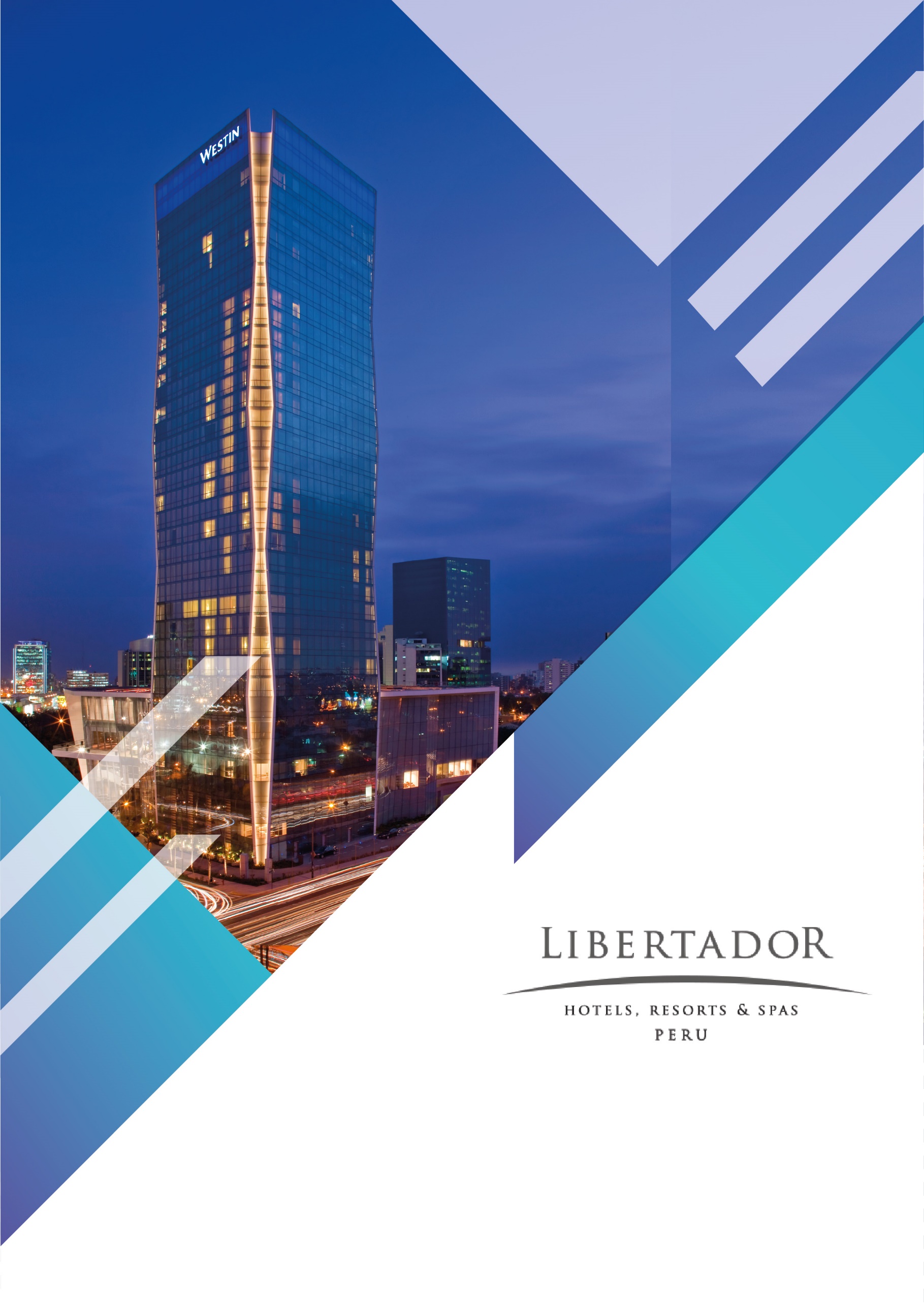 Mensaje del presidente del directorio (GRI 102-14)Me es grato compartirles el Reporte de Sostenibilidad de INTURSA para el año 2019. Habiendo recorrido ya 3 años desde la primera vez que reportamos nuestros resultados de sostenibilidad, reafirmamos nuestro compromiso con potenciar el progreso, proteger el entorno, cuidando los ecosistemas y el patrimonio cultural y empoderar nuestro sistema de gobierno corporativo. En INTURSA tenemos como prioridades de sostenibilidad, el crear Momentos Memorables, diseñando experiencias únicas para nuestros huéspedes; fomentar Destinos Sostenibles, generando oportunidades en los lugares donde operamos; y poner a las Personas Primero, cuidando a nuestros colaboradores tanto como ellos cuidan a nuestros huéspedes. Durante el 2019 hemos integrado a artesanos, músicos y otros expertos a varias de las experiencias que ofrecen nuestros hoteles. De esta manera revaloramos las tradiciones locales y nos aseguramos de que los huéspedes conecten con el destino que visitan también cuando están dentro de nuestras propiedades. Reducir, reusar y reciclar se han convertido en pilares para INTURSA. Por ello en cada hotel se vienen trabajando iniciativas para reducir el uso de agua, energía eléctrica y combustible; reusar las aguas residuales, así como reciclar papel y plástico. A través del Comité de Sostenibilidad de INTURSA, establecemos las metas anuales para reducir nuestro impacto ambiental. Estas acciones impactan directamente en nuestra Huella de Carbono.Durante el 2019, se implementó un comité de Equidad de Género para trabajar eficientemente hacia un entorno laboral más equitativo en oportunidades y más seguro para todos.  La Universidad de Líderes UNIL, que tiene como misión desarrollar competencias para lograr un crecimiento profesional sostenible dictó exitosamente 43 cursos para nuestros colaboradores. Adicionalmente, en el Tambo del Inka, culminamos la primera etapa del proyecto Nuna, con miras a convertir a nuestros colaboradores en embajadores orgullosos de sus tradiciones y del lugar donde trabajan.  Estas y otras acciones se ven reflejadas en el presente reporte que esperamos contribuya en la difusión de un turismo cada vez más sostenible en nuestro país.Agradecemos el interés por conocer con mayor detalle nuestras acciones y compromisos en nuestro Reporte de Sostenibilidad 2019, el cual fue elaborado bajo los nuevos estándares del Global Reporting Initiative (GRI). 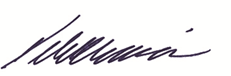 AtentamentePedro Brescia MoreyraDESEMPEÑO OPERATIVO 2019 (102-7)HOSPITALIDAD POSITIVAPerfil corporativo (GRI 102-1) (GRI 102-2) (GRI 102-4) (GRI 102-5)El conglomerado empresarial Breca surgió en el Perú hace más de 130 años y cuenta con operaciones en este y otros países de América Latina. El propósito del Grupo es “crear oportunidades que trasciendan” lo cual se concretiza mediante operaciones que, si bien buscan el retorno de lo invertido, se preocupan asimismo por generar un impacto positivo; maximizando el progreso, cuidando el entorno y construyendo el futuroInversiones Nacionales de Turismo S.A. (INTURSA) – brazo hotelero del Grupo Breca y socia de Marriott International en el Perú – también se sostiene en este propósito. Durante las últimas 4 décadas, su portafolio hotelero ha aumentado sin abandonar su misión, visión y valores. La administración de cada hotel busca ofrecer un servicio de excelencia, que se renueve constantemente y que sepa satisfacer los requerimientos de visitantes peruanos y extranjeros interesados en adentrarse en la cultura y tradición peruana globalmente extendida.En respuesta a este mundo globalizado, Perú necesitaba un portafolio hotelero que brindara servicios a un segmento de mercado novedoso: el viajero de lujo. Por ello INTURSA S.A. se embarcó en un proceso de internacionalización que permitió la construcción de 3 hoteles bajo la marca Luxury Collection. Estos se asientan en los destinos más mágicos de nuestro país como la Reserva Nacional de Paracas o la cordillera de los Andes; así como sobre propiedades espectaculares cargadas de historia.  El Hotel Paracas, a Luxury Collection Resort; el Palacio del Inka, a Luxury Collection Hotel, de Cusco; y Tambo del Inka Luxury, a Collection Resort & Spa, de Urubamba; junto al Westin Lima Hotel & Convention Center, de Lima –que se convirtió rápidamente en ícono de la metrópoli –satisfacen las necesidades de un viajero tanto turista como corporativo.En 2019 se sumaron 2 hoteles en la capital peruana: el AC Hotel Lima Miraflores y el Aloft Lima Miraflores, ambos del sello Hotels by Marriott International. Así, la empresa operó en Lima Metropolitana con 3 hoteles, en Cusco con 1 hotel en la ciudad y 1 en el Valle Sagrado; y en Paracas con 1 hotel. Esto da un total de 6 hoteles en el portafolio.Nuestra Misión, Visión y Valores(GRI 102-16)Asimismo, cuenta con pilares que forman parte del ADN de la Empresa y que guían sus conductas cotidianas.Nuestros Hoteles (GRI 102-10)Durante el año 2019, INTURSA manejó dentro de su portafolio 8 hoteles de 5 marcas distintas: Libertador: hoteles en Lima y Puno.Aloft: Aloft Lima Miraflores.AC by Marriott: AC Hotel Lima Miraflores.The Luxury Collection: Hotel Paracas (Paracas), Tambo del Inka (Urubamba) y Palacio del Inka (Cusco).Westin: Westin Lima Hotel & Convention Center Portafolio de hotelesTodos estos hoteles cuentan con actividades que permiten destacar los atractivos más imponentes de cada ciudad según su ubicación; además de servicios de spa y tratamientos de salud y belleza, así como una propuesta gastronómica que combina recetas tradicionales con cocina de vanguardia. Asimismo, Venturia diseña y ofrece una serie de actividades y experiencias exclusivas según los requerimientos de los huéspedes. Dentro de los objetivos estratégicos de mediano plazo de la empresa se ubican: Alcanzar excelencia y liderazgo operacional y comercial.Incrementar participación de mercado de hoteles existentes. Capturar valor con acciones relevantes, tanto orgánicas como inorgánicas.Convertirnos en actor transcendente y sustentable a nivel regional.Respecto de ello, INTURSA realizó en 2019 la venta de sus hoteles Libertador Puno y Libertador Lima Golf. Como en las ventas anteriores de sus hoteles de Arequipa y Trujillo, se trata de una negociación de activos, y no de marca.  Es así que la empresa enfoca su estrategia hacía los hoteles franquiciados.De este modo, la empresa se encuentra en un proceso de exploración hacía otros mercados de la región. A nivel local, se inaugura el Hotel AC Lima Miraflores, siendo la cuarta marca franquiciada. Este es el segundo hotel de la cadena ubicado en uno de los distritos favoritos de los turistas de placer y negocios. El hotel empezó a operar el 1 de abril del 2019.Con alma europea y raíces españolas, la marca AC Hotels by Marriott es el resultado de una evolución constante que busca brindar a sus huéspedes experiencias sorprendentes, basadas en el concepto de que el diseño y la estética mejoran la vida de las personas y que, cuando se descarta lo innecesario, pueden enfocarse en lo que es importante para ellas. Como resultado de ello, el AC Lima Miraflores es un hotel de estilo sofisticado, pero sin pretensiones, con un diseño interior minimalista y una oferta confortable de alimentos y bebidas, así como de experiencias verdaderamente inspiradoras.Hoteles que se vendieron e inauguraron en 2019(GRI 102-10)Nuestra razón de ser (GRI 102-6)El público objetivo de los hoteles ubicados en Lima es el que integra la concebida “Generación X”, personas de entre 41 y 55 años, de las cuales el 50% viaja por negocios y el otro 50% por placer (leisure).Estos viajeros, en su mayoría, provienen de Estados Unidos o de países latinoamericanos. Realizan sus reservas con una corta anticipación que varía entre 7 y 25 días. Viajan solos y suelen permanecer en Lima por 2 noches. Además, se quedan durante la semana y pueden tener viajes recurrentes, ya que el 36% de los clientes son repetitivos.Los hoteles ubicados en provincias cuentan con un mayor porcentaje de huéspedes que viajan por placer. Ellos suelen provenir de Estados Unidos, Inglaterra, México y España; y hacen sus reservas con 30 a 60 días de anticipación.En el caso del viajero nacional este realiza su reserva con un promedio de anticipación de 7 días. En este caso, el público objetivo son los “Baby Boomers”, personas con un rango etario entre los 55 y 70 años, quienes habitualmente viajan en pareja. En ambos casos son clientes que suelen hospedarse en hoteles de cadenas internacionales y que cuentan con un programa de fidelidad. Cuadro de clientes hospedados en 2019Asociaciones y alianzas (GRI 102-13)La empresa mantiene alianzas con diversas organizaciones privadas, públicas y gremiales las cuales colaboran y contribuyen a la creación de las políticas públicas del Perú para el sector turismo. Además, es miembro activo y con responsabilidad en la Sociedad de Hoteles del Perú (vicepresidencia hasta 18 de setiembre del 2019), en el Buró de Convenciones (ídem), y en Turismo Cuida, así como en otros foros de influencia en el sector. Del mismo modo, INTURSA es miembro de las diferentes cámaras de turismo regionales del país. Al cierre del 2019 cuenta con las siguientes membresías y asociaciones:Gobierno Corporativo (NO GRI Buen Gobierno Corporativo) (GRI 102-18) (GRI 405-1)El gobierno corporativo, liderado por el Directorio, establece la gobernanza, principios y normas que regulan el diseño, integración y funcionamiento de los órganos de gobierno de INTURSA. Esta instancia superior es responsable de tomar decisiones, velar por el interés social y crear valor para los accionistas. El Directorio está compuesto por 7 miembros titulares: un presidente, un vicepresidente y cinco directores quienes dirigen, supervisan y controlan que todas las actividades cumplan con la legislación de los mercados donde las empresas operan y de acuerdo con normas y políticas internas. También se han nombrado 2 miembros suplentes.DirectorioEs importante mencionar que el Directorio está encargado de aprobar el Plan Estratégico que incluye el Presupuesto Anual, el Plan de Sostenibilidad, así como la Gestión de Riesgos.Además, otros temas relevantes para INTURSA son revisados por el Comité de Dirección, conformado por la Gerencia General, la Dirección de Finanzas, la Dirección de RR.HH., la Dirección de Auditoría y la Dirección Comercial (incluyendo la Dirección de Ventas y la Dirección de Marketing) así como por la Gerencia Corporativa de Alimentos y Bebidas y la Gerencia de Estrategia y Desarrollo de Negocios. Mientras que, los temas ambientales y sociales, por el Comité de Sostenibilidad, conformado por la Gerencia General, la Dirección de RR.HH., la Gerencia de Comunicaciones y un representante de la Gerencia General de los hoteles.Organigrama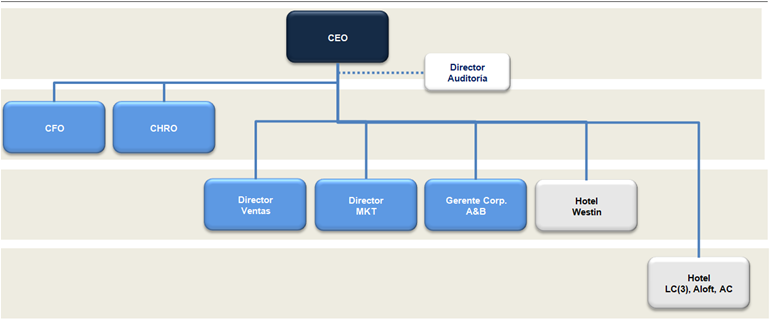 Creando y Distribuyendo Valor (GRI 201-1) (GRI 102-45) (GRI 102-10)En el año 2019 las ventas de habitaciones ascendieron a S/ 145.0 millones, lo que representa un crecimiento de 10.3% versus el de 2018. Este resultado responde a un incremento del precio medio en soles de 13.4%; mientras que la ocupación disminuyó en -1.8%.Las ventas alcanzaron los S/ 239.1 millones, equivalentes a un crecimiento de 5.6% versus el año anterior. Este crecimiento estuvo asociado a las dos últimas aperturas de hoteles: Aloft Miraflores, inaugurado en noviembre 2018 y AC Miraflores, en abril 2019. De otro lado, los hoteles Paracas y Tambo del Inka en Urubamba destacaron con crecimientos de 11.1% y 9.4% respectivamente; el primero impactado positivamente por los Juegos Panamericanos, y el segundo por una mejora en el precio medio de habitaciones. En setiembre se concretó la venta de los hoteles Libertador Puno y Libertador Lima Golf; el valor económico retenido incluye la utilidad generada por esta venta.Valor económico directo generado, distribuido y retenido (En Miles de Soles) (GRI 201-1)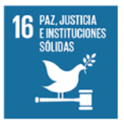 LA SOSTENIBILIDAD EN INTURSAEstrategia de Sostenibilidad (GRI 102-16)Actualmente la sostenibilidad es un aspecto clave en la gestión de las empresas modernas. En ese sentido, INTURSA cuenta con un Comité de Sostenibilidad que impulsa de manera transversal diversos planes, programas, proyectos y acciones vinculados a gestionar los impactos en materia económica, social y ambiental.  El Comité de Sostenibilidad tiene su propia misión y visión aplicados por igual a todas las sedes que conforman la empresa. Estos son: Misión y Visión del Comité de SostenibilidadDesde el 2017, el Comité trabaja en base a una serie de objetivos que gestionan la sostenibilidad de la empresa desde 3 frentes: los consumos ALF, la comunicación y la cultura organizacional en torno a temas ambientales y sociales.  En el 2018, la empresa realizó una revisión de la Estrategia y los avances correspondientes según los KPIs. Para el 2019, se trabajó en las iniciativas priorizadas para cumplir con las metas establecidas para el 2020 y 2030 en la Estrategia de Sostenibilidad de INTURSA sobre la base de 3 pilares que se desglosan en ejes prioritarios: Estrategia de Sostenibilidad de INTURSACompromiso con los Objetivos de Desarrollo Sostenible (GRI 102-12)Según lo declarado por la Organización Mundial de Turismo (OMT), el turismo contribuye, directa o indirectamente, a todos los Objetivos de Desarrollo Sostenible (ODS). Estos son metas que los países miembros de la Organización de las Naciones Unidas (ONU) estableció para la eliminación de la pobreza y la defensa del ambiente en entornos que aseguran la paz, la seguridad y la igualdad.Las metas de los objetivos 8, 12 y 14 están relacionados, respectivamente, con el crecimiento económico inclusivo y sostenible, el consumo y la producción sostenibles, así como con el uso sostenible de los océanos y los recursos marinos.La empresa, al ser parte del portafolio de marcas de Marriott International, tiene una posición firme. Por ello, la Estrategia de Sostenibilidad toma en cuenta los ODS y las iniciativas y operaciones se alinean en 3 ejes con dichos objetivos:Reducir los impactos ambientales: Se busca reducir la huella ambiental de la empresa mediante la gestión responsable en el uso de energía y agua, así como innovando con la incorporación del uso de energías renovables. Construir y operar hoteles sostenibles: Desde el diseño hasta la experiencia de los clientes, la sostenibilidad está integrada en la forma de hacer negocios. Abastecerse responsablemente: Comprometidos con la integración de las principales prácticas ambientales y sociales en la cadena de suministro y búsqueda de asociaciones con proveedores afines. De este modo, durante el 2019 la empresa contribuyó con iniciativas compatibles con los diversos ODS. A lo largo de este documento, el lector podrá observar el sello del ODS que se impactó. 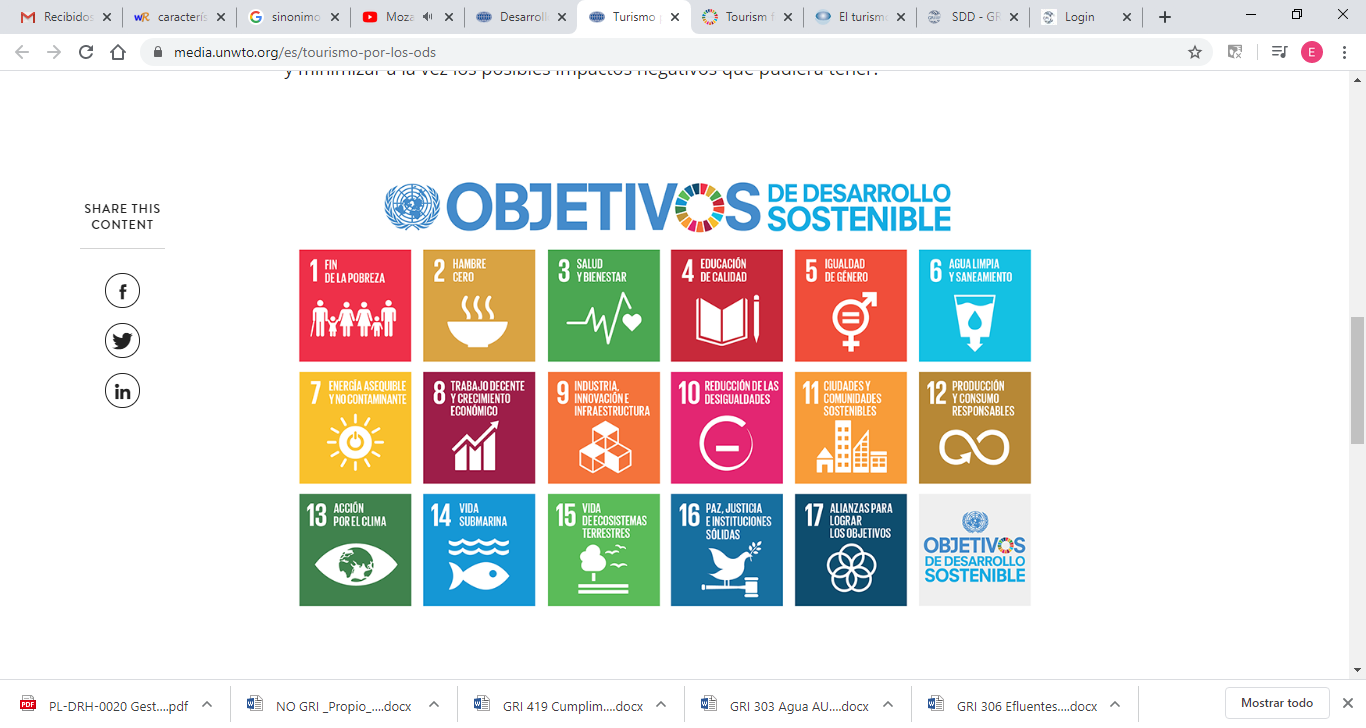 Gestión éticaLa reputación de INTURSA está constituida y sostenida por el comportamiento de sus sedes y la conducta de cada colaborador la cual está enmarcada en diversas políticas, normas, códigos y reglamentos.                                    (NO GRI Ética empresarial)Como parte del sistema de ética, la empresa cuenta con 2 políticas que establecen las directrices y lineamientos a seguir con el fin de prevenir y detectar, de manera oportuna, actos relacionados con corrupción y conflicto de intereses.Política de Anticorrupción y Soborno (GRI 205-2)El objetivo de esta política es prevenir todos los actos de soborno y corrupción en las transacciones de INTURSA. En ese sentido, la postura de la empresa con respecto de los sobornos y la corrupción es clara: “la empresa prohíbe el soborno en todas sus modalidades y cualquier otro tipo de ofrecimiento, promesa, pagos de forma directa o indirecta, contribuciones políticas, regalos, atenciones y dádivas, y donaciones, de INTURSA y los grupos de interés: colaboradores, proveedores, contratistas, socios comerciales, terceros e intermediarios que puedan representar o actuar en nombre de INTURSA o donde INTURSA ejerza control, hacia un funcionario público con la finalidad de obtener un beneficio indebido económico o de otro tipo”.Respecto de las donaciones, se hace la excepción en caso se realicen mediante peticiones de instituciones u organizaciones sin fines de lucro no vinculadas a actividades comerciales o políticas, o grupos de personas que son parte de la zona de influencia de la operación o que estas sean de carácter humanitario o de emergencia. Además de ello, la empresa cuenta con Protocolos de Relaciones con Funcionarios, así como de atenciones y regalos que buscan garantizar que las donaciones y atenciones que se realizan sean con los fines comerciales, sociales, etc. que se deseen y no usados para fines ilícitos.Siguiendo las recomendaciones de la asesoría de evaluación de riesgos del negocio en materia de corrupción, el Directorio aprobó la matriz de riesgos junto con una lista de sugerencias que fueron implementadas a lo largo del 2018. Es así que para el 2019, se trabajó en la actualización de dicha matriz de riesgos siendo está aprobada por el Directorio en setiembre del mismo año. Política de Gestión de Conflicto de Intereses Este documento establece los lineamientos generales relacionados con la Gestión de Conflicto de Intereses de la empresa. Además, está basado en el siguiente pilar del Código de Conducta y Ética de INTURSA: “afrontamos los conflictos de intereses (reales o potenciales) en el desempeño de nuestras funciones actuando con transparencia y lealtad para con la empresa y sus accionistas”.Los colaboradores tienen el deber de comunicar las siguientes situaciones, si: Cree tener un conflicto de interés real o potencial.Cree que los demás podrían pensar que sus actividades o relaciones generan conflictos de interés.  Tiene sospecha o evidencia de cualquier conflicto de interés, real o potencial. Estas comunicaciones deben ser enviadas por escrito a su jefe directo o transmitidas al Comité de Cumplimiento.El Directorio es el órgano responsable de aprobar la política y cualquier modificación posterior. Por su parte, el oficial de cumplimiento normativo, designado por el Directorio, es el responsable de atender las denuncias vinculadas a eventos de corrupción o soborno dentro de INTURSA, así como de velar por el cumplimiento de dicha política.Código de Conducta y Ética y Reglamento Interno de Trabajo
Estas políticas aterrizan en 2 documentos normativos, el Código de Conducta y Ética y Reglamento Interno de Trabajo.                                                                (GRI 102-16)El Código de Conducta y Ética marca un modelo de conducta común que tiene la ética personal como eje transversal para una gestión integral y profesional. Este documento está diseñado para normar la actuación de los colaboradores ante diferentes situaciones.Cabe mencionar que, el código traduce los principios y valores de Breca en lineamientos prácticos que reflejan el compromiso con los diferentes grupos de interés:Las capacitaciones referidas al Código de Conducta y Ética se asignan digitalmente a los nuevos colaboradores a través del sistema de aprendizaje UNIL. De igual modo, anualmente se renueva este curso a todo el equipo.  Las capacitaciones son virtuales, cuentan con un contenido interactivo, así como con una evaluación final para aprobar el curso.  En el 2019, se registró un 100% de aprobados.En el Código de Conducta y Ética se abordan los compromisos de la empresa respecto a los conflictos de intereses que puedan tener los empleados o las personas vinculadas con sus actividades. Los colaboradores, además, firman una declaración en la cual deben detallar las potenciales relaciones que tienen que podrían suscitar conflictos de intereses.Canal de IntegridadA través del Canal de Integridad, los colaboradores, proveedores, contratistas y el público en general pueden reportar denuncias o realizar comunicaciones a INTURSA.  El canal es accesible mediante diversos medios como los siguientes:Correo electrónico: libertador@canaldeintegridad.comPágina web: http://www.canaldeintegridad.com/libertadorBuzón de voz: 0 800 1 8114 (opción 2)Entrevista personalAdemás, es administrado por una entidad independiente como es la empresa EY a fin de asegurar la imparcialidad y confidencialidad del medio. Esta operadora transmite la información recogida de forma anónima. Los casos son derivados al Comité de Cumplimiento de INTURSA y al Comité de Cumplimiento Corporativo, cuando corresponda, de acuerdo a protocolos establecidos. A través del envío constante de comunicaciones, capacitaciones y medidas de control interno se previene, detecta y corrige cualquier actividad o riesgo de conducta ilícita. De este modo, se cuida la puesta en marcha de acciones que aseguren una gestión transparente y ética.Nuestros Grupos de Interés (GRI 102-40) (GRI 102-42) (GRI 102-43)La comunicación con los grupos de interés es dinámica: ello permite tener un relacionamiento activo y genuino. Esto concluye en un levantamiento de información detallado realizado por cada hotel. Se gestiona de este modo dado que cada sede se ubica en distintas zonas del Perú y con realidades muy diferentes. De esta manera, los hoteles pueden priorizar el trabajo de relacionamiento con aquellos que pueden tener un mayor impacto en sus operaciones. El mapeo consolidado es revisado cada 2 años. Para este reporte, se ha trabajado sobre el consolidado del 2018, realizado con la metodología de Futerra. La siguiente revisión se realizará en el 2020 y se trabajará aplicando la metodología indicada por Breca. Grupos de Interés INTURSAEl diálogo genuino y activo con los grupos de interés fortalece el relacionamiento con la empresa. A través de ello, se toma en cuenta comentarios y expectativas para los procesos de mejora continua en INTURSA. Por ese motivo, se pone a disposición diversos canales de atención:							              (GRI 102-43)Mecanismo de diálogo y frecuencia con los grupos de interésPrincipales Expectativas de los Grupos de Interés(GRI 102-44) (GRI 102-46)En el 2019, la empresa desarrolló un proceso de consulta a sus grupos de interés con la finalidad de conocer sus principales percepciones y expectativas sobre la gestión sostenible de la empresa. A continuación, se detallan las expectativas más resaltantes:Principales expectativas de los grupos de interés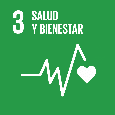 COMPROMETIDOS CON UNA EXPERIENCIA SOSTENIBLE	Alimentos saludables y sostenibles (GRI 416-1) (NO GRI Alimentos saludables y bebidas)Desde el área de Alimentos & Bebidas, la empresa está comprometida en brindar una experiencia confortable para todos sus clientes. Para ello, se compromete en aplicar sistemas que garanticen la calidad de sus productos y servicios; además de la seguridad y salud de clientes. Las iniciativas relacionadas a estos aspectos son: Cabe referir que el 100% de los productos y servicios son evaluados en términos de inocuidad alimentaria. A continuación, se mencionan los productos y áreas/servicios involucrados.Todos los hoteles del portafolio implementan y gestionan sistemas de inocuidad y calidad alimentaria con el fin de garantizar la seguridad alimentaria en todos los servicios además de mostrar conformidad con las normativas de inocuidad, nacionales e internacionales. El manual de procedimientos es la pauta clave para una correcta ejecución que asegura la inocuidad de los alimentos. Asimismo, este constituye la base para la aplicación consecución de las diferentes certificaciones.Además, para asegurar el éxito de este esquema y la inocuidad deseada, es necesario que cada colaborador interiorice y asuma la responsabilidad que le corresponde desde el inicio. Desde el gerente corporativo, pasando por los jefes del área de A&B hasta el último integrante de la cadena. La empresa siempre tiene sus canales de comunicación y diálogo abiertos ante cualquier reclamo o comentario que deseen hacer los huéspedes. La vía formal es a través del Guest Voice en la página de Marriott International al recibir la encuesta de satisfacción. Sin embargo, todos los colaboradores se encuentran con disposición de escucha de manera permanente. Es importante mencionar que la empresa toma en cuenta dietas y restricciones alimentarias con el fin de que todo huésped pueda sentirse lo más cómodo posible. Es por ello que todos los hoteles cuentan con identificación de alérgenos en todas las cartas, propuestas gluten-free, lactose-free, vegetarianas y veganas. Así mismo, fomenta la reducción del consumo de sodio en los diversos puntos de venta. Superando Expectativas (NO GRI Satisfacción de clientes)La satisfacción de los clientes es el resultado de la excelencia operativa de la empresa. Para lograrlo, INTURSA cuenta con un sistema de calidad que le permite conocer y gestionar la satisfacción de sus huéspedes y usuarios. Para ello, realiza encuestas que son sistematizadas por entidades externas.El Guest Voice es una herramienta clave para la empresa ya que da a conocer de manera automática la opinión de sus huéspedes. La encuesta es enviada una vez realizado el check out y las respuestas son sistematizadas por Marriott International, que realiza la tabulación y posterior ubicación de los hoteles en el ránking por marcas. Esta herramienta se aplica a los todos los hoteles franquiciados.Todos los colaboradores de la empresa cuidan cada detalle respecto de todos los servicios brindados. Además, están calificados para brindar una solución rápida y oportuna ante cualquier percance o disconformidad. Por ello, en el 2019, la empresa obtuvo en promedio un 4.72 en el Social Media Index (SMI) lo cual implica una mejora de 0.04 décimas frente al resultado de 2018. Ello guarda relación con la salida de los Hoteles Libertador y una mejora en el Westin Lima y el Palacio del Inka. Así, Google se convirtió en la principal red social con casi el 45% de las opiniones. En el SMI los Luxury Collection fueron los que mejor desempeño tuvieron.Puntaje SMILos hoteles franquiciados se encontraron en lo más alto de la satisfacción llegando el Westin Lima y el Tambo del Inka al número 1 y 2 del mundo en sus marcas, respectivamente. Los hoteles Palacio del Inka y Hotel Paracas ocuparon los lugares 10 y 26 de sus marcas, respectivamente, en el Intend To Recommend (ITR).De la misma manera, se utilizan otros indicadores que ayudan a medir la calidad de servicio a partir de los distintos puntos de contacto que el cliente tiene con los servicios que ofrecen los hoteles de la cadena como experiencia en el bar, gimnasio, restaurantes, etc.En cuanto a los comentarios en redes sociales, la plataforma está centralizada en la oficina corporativa, aunque cada gerente de hotel da respuesta ante cualquier comentario de los huéspedes de sus propiedades. Los resultados se analizan mes a mes y los puntajes obtenidos se colocan en un cuadro que muestra el índice de satisfacción del cliente en redes sociales, así como el engagement detrás de sus comentarios.Otra comparación que se hace de manera regular es la del puntaje de cada uno de los hoteles versus los resultados de su set competitivo, el puntaje en TripAdvisor, los resultados de otros hoteles de la marca en Latinoamérica y en el mundo, así como entre todas las marcas del portafolio de Marriott International, propietaria de las mismas.Los resultados de 2019 fueron bastante buenos para la mayoría de los hoteles en el Perú. Casi todos ellos se sitúan entre los 3 primeros de su set competitivo.  Además, se logró una excelente posición en el portal de TripAdvisor con 3 de los hoteles de Libertador Hotels, Resorts & Spas en el top 10 de acuerdo con el analytics center.ReconocimientosEste desempeño eficiente trajo consigo reconocimientos para todos los hoteles del portafolio, los cuales son detallados a continuación: Gestión de quejas y reclamos (NO GRI Gestión de quejas y reclamos)Mantener una comunicación oportuna con los huéspedes permite identificar y solucionar a tiempo los problemas que pudieran presentarse antes, durante y después de su estancia en los hoteles. De este modo, ellos pueden realizar sus consultas y reclamos a través de los diferentes canales de INTURSA. Los mecanismos formales de manejo de quejas y reclamos son: A través del Guest Satisfaction Survey, la empresa dio tratamiento a 309 quejas sobre 5,861 encuestas. Mientras que, en el caso de las plataformas digitales, se recibieron 170 quejas sobre 18,189 criticas. Del mismo modo, en el libro de reclamaciones, se presentaron 36 reclamos sobre 1,420,774 para el servicio de huéspedes y Alimentos & Bebidas.Como se observa, la empresa ha logrado cerrar los issues en un 94% en tiempo y forma y al 100% en respuestas de Social Media Index (SMI). Además, emprendió diversas acciones de Services Recovery que mitigaron situaciones en las que el huésped presenta una inconsistencia o queja sobre el servicio.Marketing y Comunicaciones ResponsablesINTURSA procura ser directo y comunicar de manera sencilla el portafolio de servicios hoteleros emitidos en su publicidad. Antes de la publicación, el área de Marketing revisa cada pieza publicitaria para verificar que cumpla con lo estipulado en la política de Marketing. 									Este documento establece los lineamientos que permiten planificar y ejecutar adecuadamente las acciones de mercadeo en relación con los objetivos de satisfacción del cliente, ventas y gestión de marca. El área de Marketing es la encargada de supervisar el cumplimiento de los tiempos, frecuencia y espacios para la publicidad emitida por medios masivos tradicionales, así como la publicidad digital que se difunde por redes sociales; del mismo modo, que las publicaciones se realicen acorde al plan anual de Marketing.Como se ha mencionado la empresa, en estricto cumplimiento de la Ley de Protección de Datos N°29733, respeta la privacidad de sus clientes y verifica que ellos acepten por escrito recibir su publicidad. Asimismo, en caso el cliente ya no desee recibir información cuenta con la opción de cancelar la suscripción a la misma. Por otra parte, toda información emitida por la empresa es clara y transparente. INTURSA considera importante que los futuros clientes y huéspedes conozcan a detalle las condiciones ofrecidas respecto de los servicios contratados. Por ello, es cuidadosa al presentar promociones y paquetes turísticos, brindando la mayor cantidad de información y asegurándose de no infringir las normas que regulan la publicidad engañosa. De esta manera, la empresa respeta la legislación vigente. Durante el año 2019, INTURSA no ha tenido casos de incumplimiento de las normativas ni de códigos voluntarios relativos a la información de los servicios.Privacidad de la Información de Clientes Las medidas de protección de datos personales de los clientes están implementadas de acuerdo con la Política de Protección de Datos Personales, cuyo objetivo es que la empresa actúe en estricto cumplimiento de la Ley de Protección de Datos PersonalesN°29733. Así INTURSA no comparte información sensible de ningún tipo sin que esté amparado por la regulación aplicable.					(GRI 418-1)La empresa cuenta con tolerancia cero para incidencias de este tipo. El aseguramiento y cumplimiento de la Política de Protección de Datos Personales es responsabilidad de cada hotel; de igual modo, el Oficial de Cumplimiento Normativo realiza un monitoreo constante sobre este tema brindando asesoría y soporte según sea requerido. La gestión de las incidencias es monitoreada a través del Guest Voice.Durante el 2019 se tuvo dos iniciativas importantes sobre esta materia. Primero, se contrató un asesor especializado en ciberseguridad, que llevó a cabo un assessment de seguridad de información y ciberataque ético. En segundo lugar, la empresa ejecutó una auditoría interna corporativa para la protección de datos personales. El objetivo de esta revisión fue evaluar el diseño y la efectividad de los controles implementados para el tratamiento y protección de datos personales, los roles y responsabilidades asignados en la estructura organizacional. Además del cumplimiento y adopción por parte de INTURSA de la Ley de Protección de Datos Personales y su reglamento; así como, el correcto cumplimiento de las políticas y procedimientos vigentes en la empresa. De esta manera, INTURSA reconoce que mantener la privacidad de los datos que proporcionan sus clientes es fundamental para el desempeño de la industria.Cumplimiento regulatorioINTURSA opera conforme el marco regulatorio aplicable al sector hotelero. La empresa cuenta con un mecanismo de gestión regulatoria que permiten dar respuesta a los requerimientos de las entidades supervisoras y del Estado. Desde la gerencia legal, ubicada en el corporativo, despliega sus acciones hacia los demás hoteles. 	(GRI 419-1)Al cierre de 2019, la empresa no ha registrado multas o sanciones monetarias significativas por incumplimiento de leyes o normativas en ámbitos sociales o económicos. 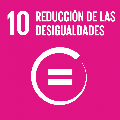 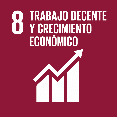 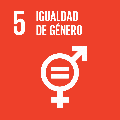 NUESTRA GENTE En INTURSA la fuerza laboral destaca por su proactividad. La empresa tiene la certeza de que sus éxitos y logros se deben a sus 1,311 colaboradores que ponen pasión y entrega en cada detalle de su trabajo. Gracias a ese compromiso y esfuerzo constante, la empresa puede seguir operando con la más alta calidad y competitividad del sector. Ante ello, considera que es importante retribuir esa perseverancia y dedicación brindándoles el mejor lugar para trabajar.							 (GRI 102-41) (GRI 402-1)La empresa entiende y prioriza la importancia de implementar prácticas de equidad de género y de diversidad, y promueve condiciones y oportunidades laborales equitativas para hombres y mujeres, mediante el desarrollo de sus capacidades y libertades.Durante el 2019, la gestión del talento tuvo un giro importante. Se desarrolló una estrategia integral de equidad y diversidad que aborda el ciclo de vida del colaborador. Ello tiene un alto impacto en las relaciones directas e indirectas de todos los que forman parte de INTURSA, aportando así al cambio social. Retención y Selección del TalentoLa empresa reconoce el talento y se preocupa por ofrecer un empleo que brinde satisfacción, estabilidad y oportunidades de crecimiento a nivel personal y profesional.La gerencia de Recursos Humanos es responsable de atraer y retener a los mejores profesionales con la finalidad de brindar empleo y oportunidades laborales inclusivas, que puedan asegurar el máximo desarrollo de su potencial y promuevan un equilibrio entre su vida laboral y personal.  						(GRI 401-1)En ese sentido, es fundamental contar con el mejor talento del sector y de otras industrias que confluyan para enriquecer el servicio del negocio. Ante ello, INTURSA cuenta con acciones que se despliegan de la siguiente manera:Es importante mencionar que INTURSA es una empresa diversa e inclusiva, lo cual se ve reflejado en sus procesos de reclutamiento y selección impulsando ternas diversas. En el 2019 la empresa creó 2 nuevos documentos que impactan en estos procesos, y permiten atraer el mejor talento indistintamente del sexo, orientación sexual, origen étnico, etc. Los documentos son los siguientes: Política de Igualdad de Oportunidades de Empleo: A través de este lineamiento la empresa garantiza igualdad de oportunidades de empleo para cualquier candidato, sin distinción de raza, color, religión, sexo, orientación sexual, origen nacional, edad o discapacidad.  De igual modo, no solo se aplica a la contratación y colocación sino también a todo el ciclo de vida del colaborador. Manual de Lenguaje Inclusivo: busca dar a conocer y promover la importancia del uso del lenguaje inclusivo durante los procesos de reclutamiento y selección de personal. Asimismo, la empresa espera hacerlo extensivo a todos sus procesos. Con el fin de retener el mejor talento, la empresa ofrece los siguientes programas y oportunidades para sus colaboradores:Nuestro EquipoEn el 2019, el equipo de colaboradores estuvo conformado por 1,311 de los cuales el 65 % fueron hombres y el 35 % mujeres. 				(GRI 102-8) (GRI 401-1) En comparación al 2018, la disminución de 137 colaboradores fue el resultado de la venta de los hoteles Libertador Lima Golf, en Lima, y del Libertador Lago Titicaca en Puno. Desglose de Colaboradores por Género y Tipo de Contrato 2019Desglose de Colaboradores por Contrato Laboral, Región de Procedencia, Género y Tipo de Contrato 2019En el 2019, la empresa contrato a 399 nuevos colaboradores. Por otro lado, 467 personas dejaron de trabajar para INTURSA. El motivo de los ceses es: renuncia, términos de contrato y mutuos disenso por la venta de los hoteles.Nuevas Contrataciones y Ceses en 2019 por Región de Procedencia (GRI 401-1)Tasa de Rotación en 2019 por Región de Procedencia y Género (GRI 401-1)Libertad de asociación y negociación colectiva (GRI 102-41)INTURSA garantiza el respeto de los derechos fundamentales de libertad sindical y negociación colectiva. La empresa cuenta con una organización sindical (Sindicato Único de Trabajadores Hotel Libertador) ubicado en el Hotel Palacio del Inka. El porcentaje de empleados sindicalizados en esta sede en el 2019 fue del 20%; mientras que el 80% corresponde a empleados no sindicalizados. Beneficios laboralesEn cuanto a los principales beneficios que se les brinda a los colaboradores de INTURSA se encuentran los siguientes: 					(GRI 401-2)Es importante destacar que, de acuerdo con la Estrategia Integral de Equidad y Diversidad establecida en el 2019, los beneficios corporativos y la EPS se han extendido a las parejas de la comunidad LGTBIQ+. De este modo, INTURSA apuesta por la igualdad a todo nivel.Clima y Cultura OrganizacionalINTURSA fomenta un clima y cultura organizacional donde los colaboradores disfrutan de su trabajo y, a su vez, son reconocidos por sus logros sin distinción de sexo, raza, color de piel, religión, sexo, orientación sexual, origen, edad o discapacidad. De esta manera, promueve la equidad y diversidad como un aspecto clave en la innovación, colaboración y motivación de los equipos.      (NO GRI Clima y Cultura Organizacional)La empresa basa su clima y cultura organizacional en el ADN de la compañía: El ADN se refuerza a través de sus diversos canales de comunicación, así como mediante programa de Reconocimiento ERES ADN (reformulado y actualizado para un mayor alcance). Es así que, los colaboradores tienen el poder de nominar a algún compañero mediante la intranet. La plataforma no solo le permite hacer público el reconocimiento, sino que también le da la posibilidad de acumular puntaje que luego puede canjearse por diversos premios.  En el 2019, adicional al ADN, y como parte fundamental de la gestión organizacional, la empresa trabajó la concepción de su propósito; el mismo que será desplegado en el 2020 con el objetivo de que forme parte de la cultura de la empresa. INTURSA desarrolla iniciativas clave con el objetivo medir y trabajar sobre el clima y la cultura organizacional, las cuales se detallan a continuación: Encuesta de clima: la cual a nivel global aumentó 3 puntos porcentuales, obteniendo 80% en el resultado global frente al de 2018.Encuesta de liderazgo:  en la cual a nivel global aumentó en 2 puntos porcentuales obteniendo un resultado de 83%, respecto del 2018.  Estos resultados permiten identificar a los líderes con oportunidades de mejora y trabajar con ellos el Programa de Acompañamiento al Líder. Es así que en el 2019 los resultados fueron positivos, con una mejora del 84% de líderes inscritos en el programa. Es importante mencionar que el nivel de participación de ambas encuestas aumentó notablemente desde el 2018, superando el 96%.  Respecto del reconocimiento, la empresa ha mantenido sus principales actividades como el día del hotelero, el día de la madre, del padre, del trabajo, etc. Todo esto acompañado de la entrega de regalos con una mirada ecológica y buscando reducir al máximo el uso de plásticos.  Sobre las mejoras realizadas, en el 2019 la empresa implementó el uso del Officevibe: una herramienta que permite medir el pulso del clima de la oficina corporativa con el fin de poder tomar acciones específicas para esta población y así favorecer su bienestar.  Comunicación y diálogoLa empresa se renueva y adapta a las necesidades de sus colaboradores. En ese sentido ha implementado en el 2019, adicionalmente a los espacios de comunicación declarados anteriormente, un espacio de diálogo denominado Momentos INTURSA. A través de este, se busca fomentar la cultura de aprendizaje a través de un diálogo abierto en donde ejecutivos cuentan errores cometidos y el cómo estos fueron solucionados. Es así como los mecanismos de comunicación y diálogo se actualizan de la siguiente manera:				 (GRI 402-1)Comunicándonos: Correo electrónico dirigido a todos los colaboradores.Puntos Digitales: Pantallas en la que se publica información relevante y actualizada.Compartiendo: Reunión trimestral en la que se brinda información de la compañía a todos los colaboradores.Puntos de Encuentro: Pizarras en las que se actualiza la información en las diferentes áreas de la empresa, se brinda información relevante de cada hotel y de INTURSA.Momentos INTURSA:  Espacio en los que se fomenta la cultura de aprendizaje.Es necesario resaltar que, desde el 2019, la empresa cuenta con un manual de lenguaje inclusivo con el fin de eliminar el uso del lenguaje discriminatorio y, más bien, ser una herramienta que permita alcanzar la equidad de género. En esta etapa inicial, su importancia está vinculada a los procesos de reclutamiento y selección de personal; sin embargo, la empresa espera hacerlo extensivo a todos los procesos. Priorización de los derechos humanos  En 2019 se generaron varios cambios en la empresa respecto de los derechos humanos. Desde la Gerencia de Recursos Humanos se ha implementado la estrategia de Equidad y Diversidad, la cual tiene como puntos clave la equidad de género, la diversidad, el acoso laboral, el trato justo, la discriminación, etc. (GRI 406-1) (GRI 412-2)Al respecto, la empresa ha priorizado lo siguiente:Creación de la Política de Trato Justo y Libre de Violencia: con el objetivo de establecer los lineamientos generales para evitar cualquier tipo de hostigamiento, violencia y discriminación hacia cualquier colaborador(a) de INTURSA.Creación de la Política Prevención y Sanción del Hostigamiento Sexual: con el objetivo de difundir entre los miembros de la empresa los alcances y la importancia de la normativa sobre la prevención y sanción del hostigamiento sexual laboral; así como establecer pautas para identificar, prevenir y sancionar eficazmente el hostigamiento sexual en el lugar de trabajo.Creación del Comité de Equidad de Género: instancia competente frente a los casos de hostigamiento sexual que ocurran tanto dentro del centro de trabajo (de manera presencial o virtual) como fuera de este. Además, se creó el procedimiento para la elección de Comités de Intervención y Sanción frente al Hostigamiento Sexual. Los miembros se escogieron en elecciones generales realizadas en diciembre pasado en cada una de las sedes que conforman la cadena. Cabe mencionar que tanto los responsables como el proceso en sí quedaron registrados en actas.Actualizaciones en el Reglamento Interno: Se realizó el despliegue de las actualizaciones del Reglamento Interno de Trabajo y la difusión de la Política de Prevención y Sanción del Hostigamiento Sexual al 100% de la población mediante documento asignado de manera masiva en la plataforma virtual de aprendizaje Gestión Integral del Talento 2.0. 
Asimismo, el 86% de los colaboradores recibió una capacitación sobre la Ley de Prevención y Sanción del Hostigamiento Sexual N° 27942; además del procedimiento establecido en el Reglamento Interno de Trabajo. Ambos documentos fueron difundidos por el personal de Recursos Humanos. En promedio, se desarrollaron 2 horas de formación por colaborador.Refuerzo del Canal de Integridad: En caso de que un colaborador quiera realizar una denuncia, la empresa tiene una política de puertas abiertas. Adicionalmente, INTURSA cuenta con una alianza de soporte con los Centro de Emergencia Mujer (CEM), primer punto de contacto del Programa Nacional Contra la Violencia Familiar y Sexual (PNCVFS del Ministerio de La Mujer y Poblaciones Vulnerables (MIMP)).Campaña contra el acoso y hostigamiento sexual No es No, la cual se desplegará durante el 2020.Campañas de Prevención en la ComunidadSobre la discriminación y sus diferentes tipos, INTURSA es una empresa respetuosa de las normas legales peruanas que contemplan la no discriminación en documentos como la Constitución Política del Perú y la Guía de Buenas Prácticas en Materia de Igualdad y No Discriminación en el Acceso al Empleo y la Ocupación (Resolución Ministerial N°159-2013-TR) del Ministerio de Trabajo y Promoción del Empleo (MTE).Por lo tanto, ningún colaborador puede ser discriminado por motivo de origen, raza, género, idioma, religión, opinión, condición económica o cualquier otra índole. De este modo, la empresa no permite la discriminación ante ninguna situación. Por otro lado, cuenta con lineamientos que prohíben la discriminación en la contratación de personas con discapacidad especificados en la Política de Reclutamiento y Selección.  Durante el año 2019 la empresa no ha tenido ningún caso de discriminación.Diversidad, Inclusión e Igualdad de OportunidadesINTURSA promueve la equidad y diversidad como un aspecto clave en la innovación, colaboración y motivación de los equipos.					 (GRI 405-1)Durante el año 2019, la empresa ha fortalecido y consolidado sus acciones bajo el Plan de Equidad y Diversidad. En este documento, se establece una estrategia integral que aborda el ciclo de vida del colaborador. 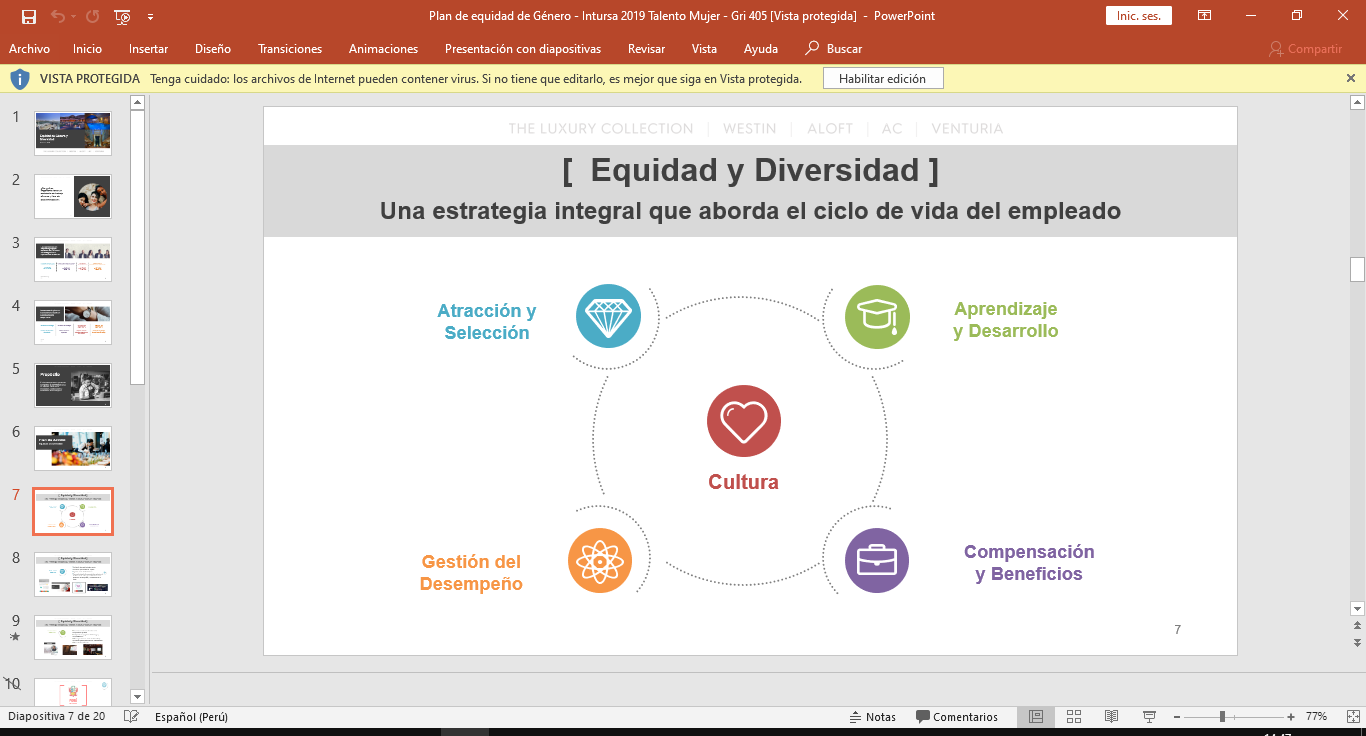 Bajo esta directriz, la empresa sigue fomentando un espacio de trabajo libre de discriminación y con igualdad de oportunidades en todos los hoteles a través de prácticas, políticas y capacitaciones. Ello va acompañado de la Política de Compensaciones en donde se establece que la empresa paga los servicios de sus trabajadores de manera equitativa y en base a la meritocracia. Diversidad de Colaboradores Capacitación y Crecimiento INTURSA fomenta el crecimiento profesional y personal de sus colabores a través de una inversión continua en su formación.Tomando en cuenta la estrategia integral de equidad y diversidad, bajo el eje de aprendizaje y desarrollo, la empresa trabaja: Planes de sucesión monitoreados en la búsqueda del equilibrioParticipación en programas de liderazgo y empoderamientoTalleres que refuercen temas de diversidad y equidad de género para todos los colaboradoresTalleres de sensibilizaciónAdemás, en el 2019, la empresa estableció 3 pilares que acompañarían la propuesta de aprendizaje y desarrollo: La cocreación, iniciativas de calidad desde la visión del colaborador. La comunicación, iniciativas con un lenguaje orientado al usuario final e impacto. KPIs correlacionados a los principales indicadores del negocio. Sobre la base de estos pilares, se desarrolla un proceso de gestión de desempeño con tres etapas estables ejecutadas digitalmente dentro del Sistema de Gestión de Talento (GIT).  A ello, se integró de manera formal una cuarta etapa que incluye la evaluación de potencial de los colaboradores y que, junto con los resultados de desempeño, alimentan el “9box” de talento de la compañía. El “9box” es un modelo de identificación de potencial que, desarrollado a través de una matriz con nueve cuadrantes, permite el cruce de los resultados de la evaluación de desempeño con el potencial de los colaboradores, para determinar los High Potential, a quienes se les creará un plan de acción en pro de su desarrollo profesional.A la par de estas acciones, la empresa ha continuado con el programa de desarrollo Desafío de Crecimiento Profesional. Así la iniciativa otorga un desafío –como el ser el líder de un proyecto o el asumir un cargo de mayor responsabilidad a un(a) colaborador(a) previamente seleccionado que la empresa considere que posea el talento para completarlo exitosamente. Cabe mencionar que el desafío está basado 100% en la experiencia del colaborador. Este programa permite el desarrollo de habilidades complejas como gestión de proyectos, liderazgo, organización y visión de negocio en los colaboradores participantes. Al cierre del 2019 se completaron 16 desafíos con éxito.Universidad de LíderesDentro del proceso de formación continua, INTURSA tiene como herramienta principal la universidad corporativa UNIL. La propuesta de esta iniciativa es fortalecer el conocimiento, desarrollar líderes alineados al ADN de la empresa, así como impulsar la innovación en todos los colaboradores. También cuenta con programas cuyo objetivo es el fortalecimiento de competencias para el éxito de desarrollo individual y de los equipos.Para lograrlo, la UNIL tiene cuatro facultades con distintos objetivos: Facultad Comercial: brinda elementos fundamentales para una gestión comercial exitosa Facultad de Liderazgo: brinda elementos fundamentales para un liderazgo estratégico Facultad de Soporte Administrativo: desarrolla y mantiene actualizado a todo el equipo de INTURSA con formación en procesos y normas Facultad de Calidad y Sostenibilidad: brinda elementos fundamentales para llevar a cabo la operación diaria enfocada en la excelencia, la generación de experiencias memorables de servicio y la prevención de riesgos que afecten la funcionalidad de los hotelesAsí, por segundo año consecutivo, INTURSA contó con el programa de Desarrollo Ejecutivo. Este, en su primer año, fue dirigido únicamente a la oficina corporativa; mientras que, para el segundo año, incluyó a participantes de los hoteles de Lima ofreciéndoles cursos como English for Business, Presentaciones Efectivas, Gestión de Tiempo, Microsoft Excel, etc.Por otro lado, la empresa realizó su Programa de Gestión de Personas con el nombre Programa Líder ADN. El programa tiene como objetivo proporcionar a jefes y supervisores el conocimiento y las habilidades necesarias para realizar con éxito los aspectos de supervisión y gestión en sus labores. Y en 2019 fue desarrollado en 13 módulos. Los resultados al cierre del año fueron: 18 iniciativas de capacitación.Más del 96% de cumplimiento en cada una de las actividades formativas.90% de satisfacción de los colaboradores.17 horas promedio de capacitación anual por colaborador.Horas de Capacitación por categoría profesional (404-1)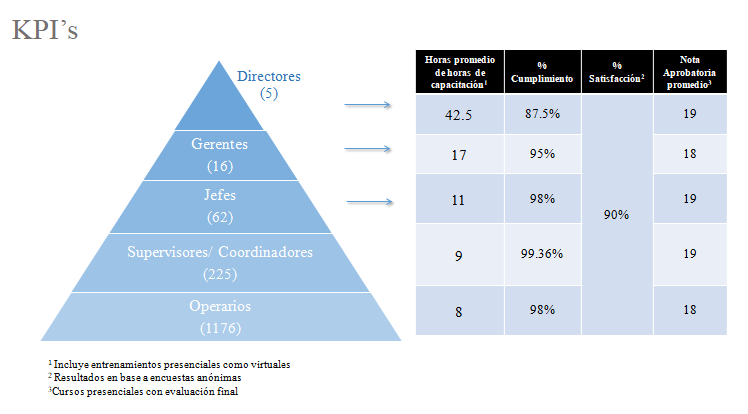 Gestión del DesempeñoLa gestión del desempeño se ha consolidado e interiorizado en la fuerza laboral como un proceso de suma importancia que es ejecutado continuamente de forma transparente y rigurosa en toda la cadena. Asimismo, la gestión del desempeño está alineada a la Estrategia integral de Equidad y Diversidad e invita al proceso a los colaboradores, de modo que exista un balance equitativo. 	  (GRI 404-1) (GRI 404-3)El proceso asegura una retroalimentación constante concluyendo asertivamente sobre los resultados alcanzados. Posterior a los resultados obtenidos en el 2018, la empresa decidió renovar este proceso de desempeño pasando a un segundo nivel: así se creó ImpulsADN.Este programa presenta al colaborador como el principal protagonista para su desarrollo, da relevancia al QUÉ hace y CÓMO lo hace; además de facilitar conversaciones y brindar un feedback continuo. Esto genera que se fomente del desarrollo en toda la empresa. ImpulsADN consta de 4 momentos: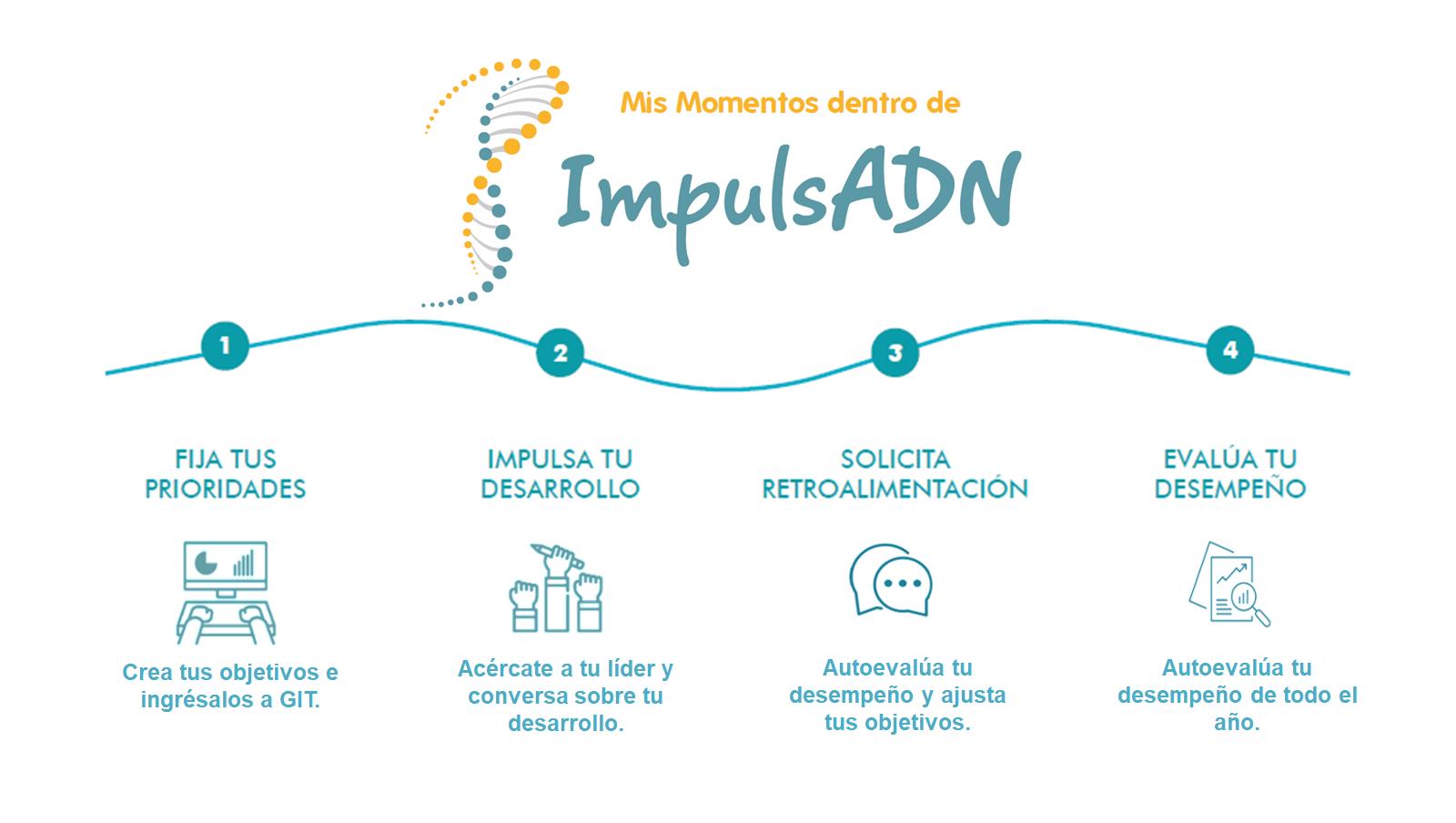 Estos momentos ayudan a comprender de manera clara lo que se espera de los colaboradores, les permite recibir feedback sobre cómo lo están haciendo y facilitan su desarrollo para hacer mejor su trabajo y alcanzar nuevas metas.La principal característica es la inserción del momento 2 Impulsa tu Desarrollo en el cual se ha habilitado un momento formal para que todos los colaboradores reflexionen sobre sus intereses y propongan un plan individual para alcanzarlo. Asimismo, el líder lleva a cabo las evaluaciones de potencial de sus equipos y ofrece orientación sobre la meta marcada, brindando apoyo o proponiendo cambios; esto con el fin de realizar mejor su trabajo y prepararse para otras posiciones. El 100% de los colaboradores con antigüedad superior a 3 meses participa del proceso de evaluación del desempeño. Este proceso se realiza en todos los niveles de la organización. Gestionando la Seguridad y Salud en el Trabajo Para INTURSA, la seguridad e integridad física de los colaboradores es de suma importancia.  Ello se refleja en la Política de Seguridad y Salud en el Trabajo y el Reglamento Interno de Seguridad y Salud en el Trabajo que garantizan un ambiente laboral sano y seguro, acorde con los requerimientos legales y los estándares que asume de manera voluntaria; además de la promoción de medios y condiciones que protejan la vida, salud y bienestar de todos aquellos que, sin mantener vínculo laboral, presten servicios o se encuentran dentro de las instalaciones de la empresa. (GRI 403-1) (GRI 403-2)En ese sentido, INTURSA mantiene el compromiso de evitar accidentes al considerar el enfoque preventivo y el comportamiento seguro. Del mismo modo, es la principal responsable de la correcta aplicación y cumplimiento de las directrices de seguridad mencionadas en la Política de Seguridad y Salud en el Trabajo y el Reglamento Interno de Seguridad y Salud en el Trabajo. Ante ello, la empresa reconoce la importancia de la capacitación, prevención, inspección, sensibilización continua además del compromiso de todos los colaboradores para mantenerse en un estado de alerta frente a los riesgos laborales.Es importante señalar que las empresas contratistas de INTURSA están obligadas a cumplir con las normas de seguridad y salud en el trabajo mientras permanecen en las instalaciones.El Sistema de Gestión de Seguridad y Salud en el Trabajo se basa en la Mejora Continua cuya estructura se muestra a continuación:Gestión de Mejora ContinuaINTURSA cuenta con un comité central paritario de Salud y Seguridad en el Trabajo encargado de garantizar el cumplimiento de las acciones planificadas y del buen funcionamiento del sistema de gestión. Este comité central funciona en el Westin Lima y tiene subcomités en los demás hoteles, los cuales se conforman de la siguiente manera: Comité y subcomités de SSTSegún se observa los comités están conformados por gerentes, jefes, analistas entre otros colaboradores según sea el caso de cada hotel. Las sesiones de los comités se realizan mensualmente de manera ordinaria y la renovación de sus integrantes se realiza cada 2 años. A continuación, detallamos las principales funciones del comité de seguridad y salud en el trabajo:Aprobar el Reglamento Interno de SST del empleador, el programa Anual de Seguridad y Salud en el Trabajo y la Programación Anual del Servicio de SST.Participar en la elaboración, aprobación, puesta en práctica y evaluación de las políticas, planes y programas de promoción de la seguridad y salud en el trabajo, de prevención de accidentes y enfermedades ocupacionales.Aprobar el plan anual de capacitación de los trabajadores sobre seguridad y salud en el trabajo.Promover que todos los nuevos trabajadores reciban una adecuada formación, instrucción y orientación sobre prevención de riesgos.Vigilar el cumplimiento de la legislación, las normas internas y las especificaciones técnicas del trabajo relacionadas con la seguridad y salud en el lugar de trabajo, así como el Reglamento Interno de Seguridad y Salud en el Trabajo.Promover el compromiso, la colaboración y la participación activa de todos los trabajadores en la prevención de los riesgos del trabajo mediante la comunicación eficaz, la participación de los trabajadores en la solución de los problemas de seguridad, la inducción, la capacitación, el entrenamiento, concursos, simulacros, entre otros.Realizar inspecciones periódicas en las áreas administrativas, áreas operativas, instalaciones, maquinaria y equipos a fin de reforzar la gestión preventiva.Hacer recomendaciones apropiadas para el mejoramiento de las condiciones y el ambiente de trabajo, velar porque se lleven a cabo las medidas adoptadas y examinar su eficiencia.Supervisar los servicios de seguridad y salud en el trabajo y la asistencia y asesoramiento al empleador y al trabajador.Llevar en el Libro de Actas el control del cumplimiento de los acuerdos.Reunirse mensualmente en forma ordinaria para analizar y evaluar el avance de los objetivos establecidos en el programa anual y, en forma extraordinaria, para analizar accidentes que revistan gravedad o cuando las circunstancias lo exijan.La gestión de los riesgos de seguridad y salud ha tenido como consecuencia diversos beneficios tales como la mejora del clima laboral, la prevención de multas por incumplimiento de la normativa regulatoria y la promoción de una actitud preventiva frente a todo tipo de siniestros.Gracias a todas estas acciones se pueden destacar los siguientes resultados en 2019 que tuvieron como objetivo evitar los accidentes de trabajo y enfermedades ocupacionales:Resultados de SST en el 2019De acuerdo con la actividad de la empresa los puestos más riesgosos están vinculados con las áreas de cocina, mantenimiento y lavandería. Cabe mencionar que la empresa cuenta con una matriz Seguro Complementario de Trabajo de Riesgo (SCTR) y una matriz IPER –herramientas de gestión, de obligatorio cumplimiento y sensible de ser auditables –que permiten identificar los peligros y evaluar los riesgos asociados a los procesos y actividades de INTURSA. De igual modo, determina los controles a implementarse para evitar daños a la integridad o salud de sus colaboradores. En el 2019 la empresa tuvo un índice de probabilidad (IP) de 2.3, con una variación de 0.2 respecto del 2018, donde tuvo 2.5.Indicadores de Seguridad 2019(GRI 403-2)GENERANDO DESTINOS SOSTENIBLES INTURSA desarrolla su negocio respondiendo a la definición de turismo sostenible establecida por la Organización Mundial del Turismo (OMT), organismo especializado de las Naciones Unidas, que menciona: “El turismo tiene plenamente en cuenta las repercusiones actuales y futuras, económicas, sociales y medioambientales para satisfacer las necesidades de los visitantes, de la industria, del entorno y de las comunidades anfitrionas”.Como parte de este compromiso la empresa es miembro fundador y activo en Turismo Cuida, entidad sin fines de lucro conformada por las empresas líderes en el sector Turismo en el país, con el fin de realizar acciones que apoyen el cuidado ambiental y la preservación y desarrollo del patrimonio cultural de los destinos turísticos del Perú. 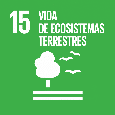 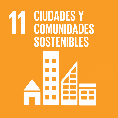 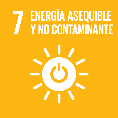 Minimizando el impacto ambiental	El compromiso ambiental de la empresa se fortalece continuamente. INTURSA asume un enfoque preventivo a fin de proteger el ambiente en relación con cualquier impacto negativo que sus operaciones y actividades puedan generar.Paralelamente, la empresa tiene una postura firme en la lucha contra el cambio climático al incorporar la sostenibilidad como eje transversal en su estrategia de grupo.Así a través del Comité de Sostenibilidad se define anualmente el plan de trabajo. De este modo, la empresa trabaja proactivamente en iniciativas que se traduzcan en programas, planes y acciones que contribuyan con la sostenibilidad del planeta. Asimismo, cuenta con planes de prevención y control eficiente para, ante un impacto negativo, aplicar de inmediato las medidas correctivas necesarias.El norte de sus acciones está enfocado principalmente en reducir los consumos de energía y agua, al ser los impactos más importantes en el sector hotelero. Por otra parte, la Estrategia de Sostenibilidad opera sobre 3 líneas base: En ese sentido, la empresa ostenta las certificaciones ambientales asociadas al diseño, construcción, operación y mantenimiento en los hoteles:Certificaciones ambientalesLEED (Leadership in Energy & Environmental Design) es el sistema de clasificación de edificios ecológicos más utilizado en el mundo. Su certificación es un símbolo mundialmente reconocido del logro de la sostenibilidad pues proporciona un marco para crear edificios ecológicos saludables, altamente eficientes y económicos. (GRI 102-11)Gestión de la Energía La empresa promueve la gestión eficiente del consumo de energía por lo que sus acciones están orientadas a reducir los consumos energéticos en todas sus sedes. Dicha gestión se realiza con el objetivo de mejorar procedimientos operativos e infraestructura tecnológica que permita optimizar el consumo sin afectar la calidad del servicio que se brinda a los huéspedes. 		  (GRI 302-1) (GRI 302-3)En el 2019 se tuvo una reducción de 2,167.18 GJ de energía eléctrica siendo la causa de ello la venta de los hoteles Libertador Lima Golf en Lima y del Libertador Lago Titicaca en Puno. Consumo Energético INTURSA 2019Intensidad energética INTURSA 2019La empresa realiza continuamente inversiones que permitan mejorar la eficiencia energética entre ellas se destacan las siguientes acciones:Acciones a favor de la eficiencia energética Así mismo, como parte de la política, la empresa ejecuta proyectos de cambio a iluminación LED y uso de sistemas de aire acondicionado con refrigerante ecológico.Como todos los años, se refuerza con los asociados de la empresa la importancia de la mejora continua de los procesos operativos y el uso razonable de los recursos disponibles.Uso de energías renovablesEn su compromiso de acción por cambio climático, INTURSA realiza proyectos de investigación que le permitan cambiar parte de su matriz energética. Es así que, en el 2019 desarrolló la etapa de diagnóstico junto con estudios de factibilidad de Helios, proyecto que busca opciones basadas en energía solar, para las sedes de Paracas y Urubamba.  Para el 2020, INTURSA estará realizando la implementación en las operaciones mencionadas.Consumo Responsable del Agua La empresa reconoce la importancia del cuidado del recurso hídrico por ser un elemento crucial para el desarrollo de sus actividades. Desde su Comité de Sostenibilidad, INTURSA implementa acciones de sensibilización para el uso eficiente y reducción del mismo.(GRI 303-1)En función de ello, la empresa cuenta con plantas de tratamiento en sus hoteles de Paracas y Urubamba, que permiten reutilizar el 100% del agua (55,735 m3) y destinarlo al riego de sus jardines. En el 2019 se tuvo una reducción de 37,094 m3 de agua, la causa principal fue la venta de los hoteles Libertador Lima Golf en Lima y Libertador Lago Titicaca en Puno. Consumo de Agua INTURSA 2019Intensidad del Consumo de Agua INTURSA 2019Desde el 2018, se vienen realizando inversiones en los diferentes hoteles a favor de la eficiencia hídrica, entre las que destacan las siguientes: Gestión de Emisiones (GRI 305-1) (GRI 305-2) (GRI 305-3)La empresa reconoce que el desarrollo de sus actividades genera impactos ambientales que deben ser mitigados, compensados o eliminados a la brevedad posible. Por ello, desde el 2012 estableció como buena práctica la medición de sus emisiones a través de la huella de carbono. El resultado de ello permite al Comité de Sostenibilidad desarrollar iniciativas referidas a la disminución de dicha huella y establecer un norte a las demás acciones ambientales. Dichas iniciativas están enfocadas en los siguientes aspectos:
Luego de la revisión de resultados, el comité define las metas anuales para indicadores relacionados con las emisiones de GEI.  Asimismo, por encargo del comité, cada hotel monitorea mensualmente los indicadores, lo que le permite a la empresa tener un adecuado control, seguimiento de sus consumos para la toma de decisiones.A continuación, se presentan los resultados obtenidos en las mediciones de los años 2016, 2017 y 2018 las cuales se desarrollaron con la consultora Libélula. La medición de la huella de carbono 2019 se encuentra en desarrollo por lo cual será colgado en la web en un documento aparte, y agregado al próximo reporte. A partir del 2019, la empresa decidió realizar las mediciones cada 2 años, por lo que la siguiente medición será realiza en el 2021.Emisiones 2018INTURSA se enfoca en minimizar sus emisiones a través de las acciones de reducción de energía (combustible y electricidad) que corresponden al alcance 1 y 2. Para ello, gestiona KPIs según su estrategia de sostenibilidad para poder hacer seguimiento de su evolución y desempeño con respecto a sus metas y a los años anteriores.Protegiendo la BiodiversidadEl Hotel Paracas, a Luxury Collection Resort, se encuentra próximo a la Reserva Nacional de Paracas, Área Natural Protegida (ANP) que preserva muestras representativas de ecosistemas marino-costeros del país, protege diversas especies de flora y fauna silvestre que viven en esa zona y conserva en su interior restos arqueológicos de la cultura Paracas asentada en gran parte de esta importante reserva. 							                             (GRI 304-2)A fin de evitar el mayor impacto posible, el hotel cuenta con una Planta de Tratamiento de Aguas Residuales (PTAR), por lo que no se vierten aguas servidas en el mar de Paracas. Además, dentro del portafolio de actividades ofrecidas por Venturia, INTURSA se preocupa por evitar aquellas que impacten negativamente en el ecosistema. Es por ello que no ofrece motos acuáticas, por ejemplo, pero sí kayaks y catamaranes que se mueven por acción del viento. Así mismo, la empresa sensibiliza a los huéspedes sobre la importancia de la zona para aves migratorias y les ofrecemos material pertinente en la fecha en que mundialmente se celebra el Día de la Aves Migratorias.Cabe mencionar que, la empresa no ha identificado impactos negativos hacia la flora y fauna de la zona por lo que no ha sido necesario aplicar gestión alguna de mitigación o control.Finalmente, todos los hoteles del portafolio respetan las vedas establecidas para proteger especies como el camarón, las conchas negras, etc. Esto, en un destino como Paracas, cobra relevancia por el trabajo que se realiza con los pescadores artesanales de la zona. Gestión de Efluentes y ResiduosINTURSA mantiene un firme compromiso de fortalecer una cultura ambiental que gestione adecuadamente los efluentes y aproveche los residuos sólidos procedentes de todas sus sedes. Ante ello, la empresa opera de acuerdo con la normativa vigente y con la finalidad de minimizar sus impactos. Del mismo modo, realiza de manera continua capacitaciones de sensibilización e involucramiento a todos sus colaboradores. 							 (GRI 306-2)La gestión para cada uno de ellos es la siguiente: En ese sentido, la medición de residuos generados y presentados a continuación pertenece a los hoteles AC Hotel Lima Miraflores, Aloft Lima Miraflores, Palacio del Inka y Hotel Paracas para el 2019. Residuos por tipo (en kg) En el 2019, como miembro de Turismo Cuida, la empresa continuó trabajando en el proyecto ReCusco, de reciclaje de PET, entre empresas del sector turismo, a lo cual se adicionó una exitosa campaña para reciclar RAEE, acopiando un total de 30.48 t en el corredor turístico Cusco-Ollantaytambo.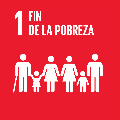 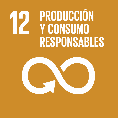 Compras Responsables 
De acuerdo con la Política de Adquisición y Contrataciones, la empresa trabajó con 2,000 proveedores de bienes y servicios en el 2019. El impacto económico fue de aproximadamente S/ 88.33 millones en compras. 				(GRI 102-9)Estos proveedores son aliados estratégicos, con quienes INTURSA ha establecido relaciones de confianza para el logro de objetivos comerciales y operacionales. Es así que, en la búsqueda de un crecimiento conjunto, INTURSA asegura que su desenvolvimiento se encuentre a la par de altos estándares según sean los requerimientos de cada hotel.  La gran mayoría de los proveedores son nacionales y proveen a la empresa de muebles, accesorios, equipos, suministros y equipos de operación, así como de alimentos y bebidas. En el caso de los alimentos perecibles, la empresa cuenta con la directriz de compra local, es decir, le compra a proveedores de la zona en la que se encuentra ubicado cada hotel.Compras LocalesPara INTURSA generar un impacto positivo en las zonas aledañas con las que interactúa es importante. Ante ello, la empresa tiene como una práctica establecida la compra de productos locales, en su mayoría alimentos perecibles como frutas, verduras, pescados y carnes, siempre y cuando estos cumplan con los estándares necesarios. De esta manera, los proveedores locales son parte de la cadena de valor del turismo y de las operaciones.      (GRI 204-1) (NO GRI Desarrollo de Proveedores)Adicionalmente, es importante mencionar que en el Hotel Paracas se trabaja un proyecto de desarrollo de proveedores para pescadores de la zona para que puedan ofrecer pescado fresco de la bahía. Este programa beneficia a la comunidad ya que realizan la venta de manera directa generándoles mayor utilidad. Al mismo tiempo, INTURSA apoya la pesca artesanal la cual es una actividad sostenible que no depreda ni contamina el ambiente.Porcentaje de Gasto de Compras Locales(GRI 204-1)En el caso de los hoteles Westin Lima, Aloft Lima Miraflores y AC Hotel Lima Miraflores no se considera como una compra local al estar ubicados en la capital peruana. 									Selección y Evaluación de ProveedoresBajo las directrices de la Política de Adquisiciones y Contrataciones, y de la Política de Gestión de Maestro de Proveedores, INTURSA gestiona la selección y evaluación de sus proveedores. 							En el caso de proveedores nuevos, se les exige:Respecto de la evaluación de proveedores:Cadena de proveedores responsable y ética La empresa establece diversos mecanismos para prevenir riesgos económicos, sociales y ambientales en la cadena de proveedores. En primer lugar, el 100% de ellos debe cumplir con el Código de Ética y Conducta de INTURSA. La empresa tiene un firme compromiso de respetar lo dispuesto en la Declaración Universal de los Derechos Humanos; por lo tanto, no participa en negocios que atenten contra los mismos.								  (GRI 408-1) (GRI 409-1)INTURSA espera que sus proveedores se adhieran y cumplan estrictamente las leyes y principios vigentes en materia de derechos humanos. Esto incluye, entre otros, erradicar cualquier tipo de trabajo infantil, forzoso o bajo coacción, incluyendo todo tipo de prácticas discriminatorias.En ese sentido, en el 2019 la empresa realizó una evaluación interna sobre los riesgos significativos de presentar casos de trabajo infantil identificando que 8 de sus proveedores de frutas, verduras, carne y pescado ubicados en Cusco, Urubamba y Paracas, respectivamente, podrían presentar estos casos, al ser empresas familiares.En el 2020, la empresa trabajará en medidas que contribuyan a la abolición de todas las formas de trabajo forzoso u obligatorio.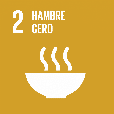 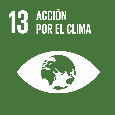 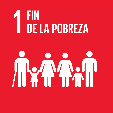 Comunidades Prósperas Para INTURSA, el turismo sostenible está alineado a la generación de valor compartido, cuyo punto más importante es la contribución al desarrollo sostenible en las comunidades con las que interactúa y se relaciona. Esto no solo a través del cumplimiento de leyes y de la valoración de sus costumbres, sino de acciones sociales que proporcionen un impulso para mejorar la calidad de vida en sus zonas de influencia.								              (GRI102-12)Inversión SocialEl Comité de Sostenibilidad de INTURSA, presidido por el gerente general, y en trabajo conjunto con los hoteles, establece y supervisa los programas, planes, proyectos y acciones que responden a un fin común: establecer relaciones de confianza mutua entre la población local y los hoteles, que impacten en la calidad de vida de las comunidades en las zonas de influencia directa, y que permitan disminuir futuras situaciones de conflicto. 				 (GRI 203-1) (GRI 413-1)Los hoteles cuentan con un presupuesto asignado anualmente por el Comité de Sostenibilidad para acciones de apoyo a la comunidad. Los montos se fijan según las expectativas recogidas en los informes de cada hotel y permiten que los hoteles participen activamente en actividades comunitarias de ayuda. De más está decir que todas las acciones ejecutadas por la empresa están alineadas con los pilares de sostenibilidad del Grupo Breca y con la matriz de materialidad de INTURSA.Como principales actividades realizadas en 2019 se puede mencionar las siguientes: (GRI 203-1)De manera adicional se destacan las siguientes acciones por cada hotel. Se debe resaltar que la sede que más relacionamiento tiene y ha tenido con la comunidad durante el periodo 2019 fue el hotel Tambo del Inka en Urubamba, Cusco.Adicionalmente, en Urubamba, se empezó a trabajar el proyecto Nuna, cuya primera etapa estuvo dirigida a los colaboradores del hotel y cuya segunda etapa beneficiará directamente a la comunidad. Este proyecto tiene como objetivo mejorar las relaciones del hotel a nivel interno y externo, a través de diversas actividades que cubren algunas necesidades detectadas en los talleres de exploración realizados durante el año. Los resultados de la segunda etapa podrán verse en el 2020, periodo en el que se desarrollarán diversas iniciativas del mismo.Cultura viva La empresa define la cultura como la manifestación del conocimiento, las tradiciones y las costumbres de los diferentes pueblos. Esta cultura viva se enlaza con INTURSA de distintas formas.Los hoteles coinciden en recoger, desde su diseño interior, diversos elementos que permiten al huésped conectarse con la cultura local. Elementos como quipus, telares y máscaras son parte relevante de la decoración de Tambo del Inka, por ejemplo. Así como lo son las piezas de la Escuela Cusqueña o de artesanos reconocidos como la familia Mendivil, en el Palacio del Inka; y también las pinturas plasmadas en las cenefas de los techos y algunas paredes de la Casona de los Cuatro Bustos, a cargo de artistas plásticos de Andahuaylillas.  Otra manera de enlazar la cultura local con el hotel se da a través de la gastronomía usando y resaltando los ingredientes de cada localidad. La carta de platos y bebidas tiene como protagonistas a las papas nativas, la muña, el maíz y la coca en los hoteles del Cusco; mientras en Paracas son los pescados y mariscos los principales ingredientes de los platos que ofrece el hotel, así como el pisco en el caso de las bebidas.De este modo, la preservación de la cultura y las tradiciones locales es un tema principal y estratégico para la empresa. Conscientes de ello la promoción y revalorización de la cultura local se gestiona desde dos frentes principales: el área de Experiencias y el área de Alimentos y Bebidas.Desde el área de Experiencias, la empresa ubica los programas y proyectos relacionados a mantener la cultura local viva. Se crean y desarrollan experiencias únicas que perdurarán en la memoria de los huéspedes y les permitirá encontrar y descubrir una cultura auténtica y milenaria. A través de su operador turístico Venturia, INTURSA brinda un manual de experiencias que encienden la curiosidad de los huéspedes y, a su vez, promueven la cultura y las tradiciones locales para asegurar la preservación e inclusión de productos locales.Cabe mencionar que la mayoría de estas experiencias incluyen la participación de miembros de las comunidades locales quienes actúan como facilitadores y protagonistas de las mismas.  Adicionalmente, la empresa procura darle un espacio a los artesanos locales para que puedan relacionarse directamente con los huéspedes a la vez de la venta de sus productos, generando ingresos para su comunidad.Las experiencias están relacionadas a las tradiciones culturales de cada sede. Las más representativas se encuentran en Cusco y Valle sagrado como: la ruta de las papas nativas, encuentro de dos mundos, bordado tradicional cusqueño, mitos y leyendas andinas, preparación de pan de semillas andinas, demostración de técnicas textiles ancestrales y; por parte de Paracas, la pesca artesanal de conchas. De otro lado, como parte de las iniciativas desarrollada por Turismo Cuida para los ejes de preservación y desarrollo del patrimonio cultural, se encuentra el emblemático Plan Wallata: un proyecto público-privado que reúne a diversos actores de la sociedad con miras a preservar y potenciar a Ollantaytambo como pueblo inca viviente, al ser un eje fundamental del corredor turístico Cusco-Machu Picchu. Este programa incluye el desarrollo de capacidades productivas, acondicionamiento urbano, fortalecimiento de gestión local para el desarrollo turístico y articulación comercial.  El proyecto viene desarrollándose exitosamente gracias a la colaboración con la Municipalidad de Ollantaytambo, el Mincetur y otros organismos internacionales como Ayuda en Acción.  En el 2019, Turismo Cuida firmó con la Unesco un convenio marco que permitirá impulsar conjuntamente programas, proyectos y actividades destinadas a estudiar, proteger y promover el patrimonio cultural con el fin de posicionar a la cultura como eje fundamental para lograr procesos de desarrollo sostenibles.ACERCA DEL REPORTE DE SOSTENIBILIDADPara INTURSA es grato presentar su Reporte de sostenibilidad 2019, desarrollado de conformidad con la opción Esencial de los estándares de la Global Reporting Initiative (GRI). Este es un documento que reafirma su compromiso con la transparencia y comunicación de logros y avances en su gestión económica, social y ambiental, así como el valor que genera a sus accionistas, clientes, colaboradores y a la sociedad en general. (GRI 102-48) (GRI 102-49) (GRI 102-50) (GRI 102-51) (GRI 102-52) (GRI 102-54)El presente documento cubre el periodo comprendido entre el 1 de enero de 2019 y el 31 de diciembre de 2019 teniendo una periodicidad de publicación anual.Temas Materiales IncluidosLa identificación de temas materiales o materialidad es un principio en la elaboración de reportes de sostenibilidad bajo la metodología de la Global Reporting Initiative (GRI). 							            (GRI 102-46) (GRI 102-47) (GRI 102-48)INTURSA considera como tema material cualquier asunto que tenga la capacidad de afectar la creación de valor de la empresa bajo la mirada de la compañía y de los grupos de interés. Una adecuada materialidad permite identificar los puntos más relevantes para la gestión sostenible de la empresa en el ámbito económico, social y ambiental. La metodología utilizada para determinar los temas materiales consistió en cuatro etapas: Gráfico de materialidadA continuación, se detallan los temas materiales incluidos en el presente reporte, su nivel de cobertura y grupos de interés relacionados. Gráfico de materialidad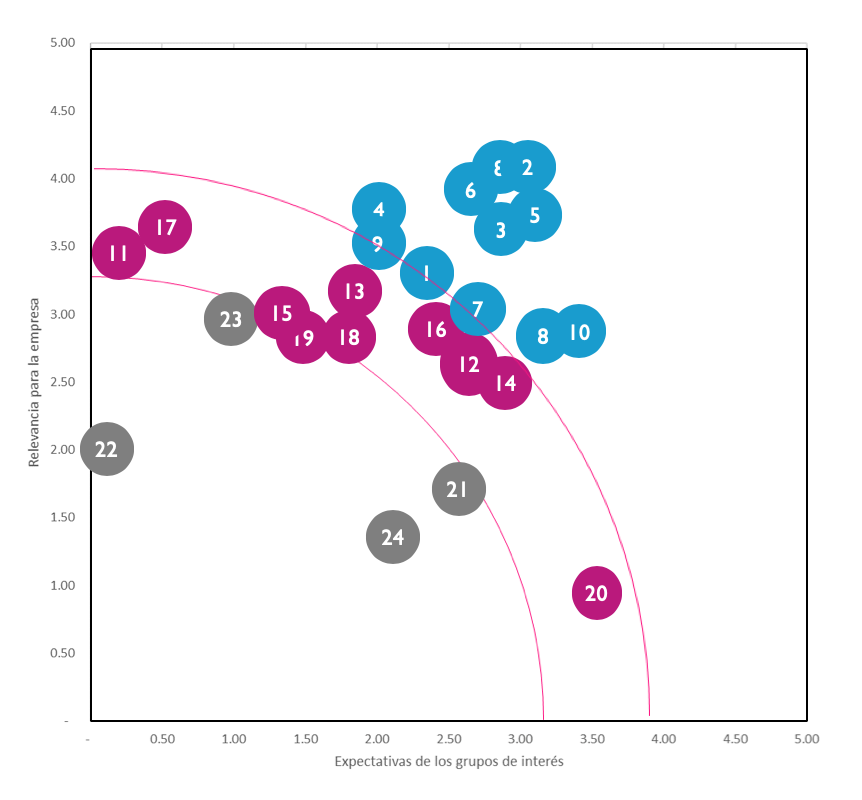 Si bien los temas materiales estratégicos y relevantes representan impactos generados por la empresa y las expectativas de los grupos de interés, en este reporte de sostenibilidad la cobertura de estos impactos está limitada principalmente a las operaciones de INTURSA. (GRI 103-1 )(GRI-102-48)A continuación, presentamos la lista de nuestros temas materiales, su definición, su nivel de cobertura y donde se generan los impactos relacionados a cada tema material:            (GRI 102-46)ÍNDICE DE CONTENIDO GRI (GRI 102-55)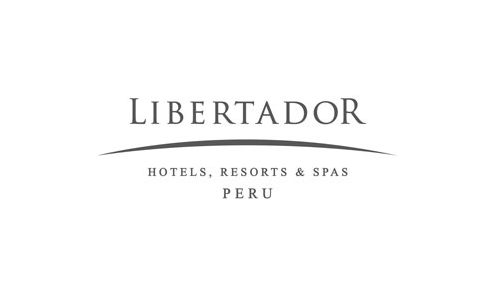 INVERSIONES NACIONALES DE TURISMO S.A.(GRI 102-5)Domicilio FiscalAmador Merino Reyna 551, San Isidro, Lima, Perú.(GRI 102-3)Toda comunicación referente al Reporte de Sostenibilidad 2019 debe ser dirigida a la Gerencia Corporativa Legal de INTURSA.E-mail:aostoaza@libertador.com.pe( GRI 102-53)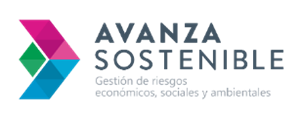 Elaborado por: Avanza Sostenible www.avanzasostenible.com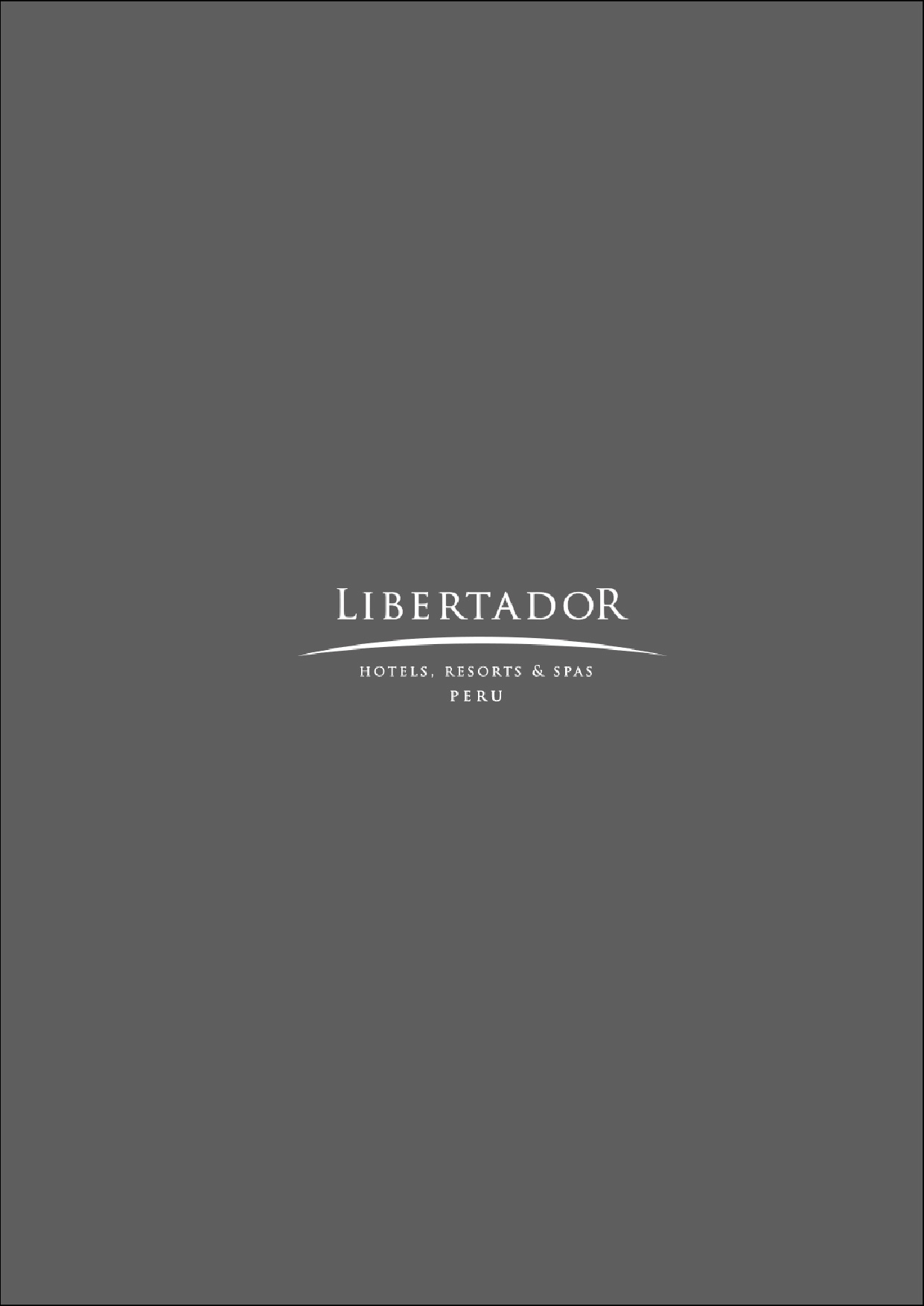 S/.313,7 millones deValor económico generado en el 2019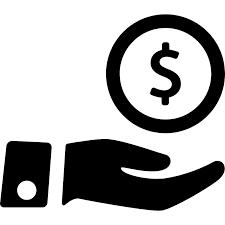 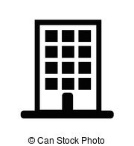 
8 hoteles formaron parte de INTURSA1,311 colaboradores, 65% hombres y 35% mujeres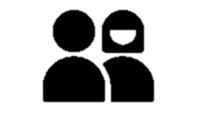 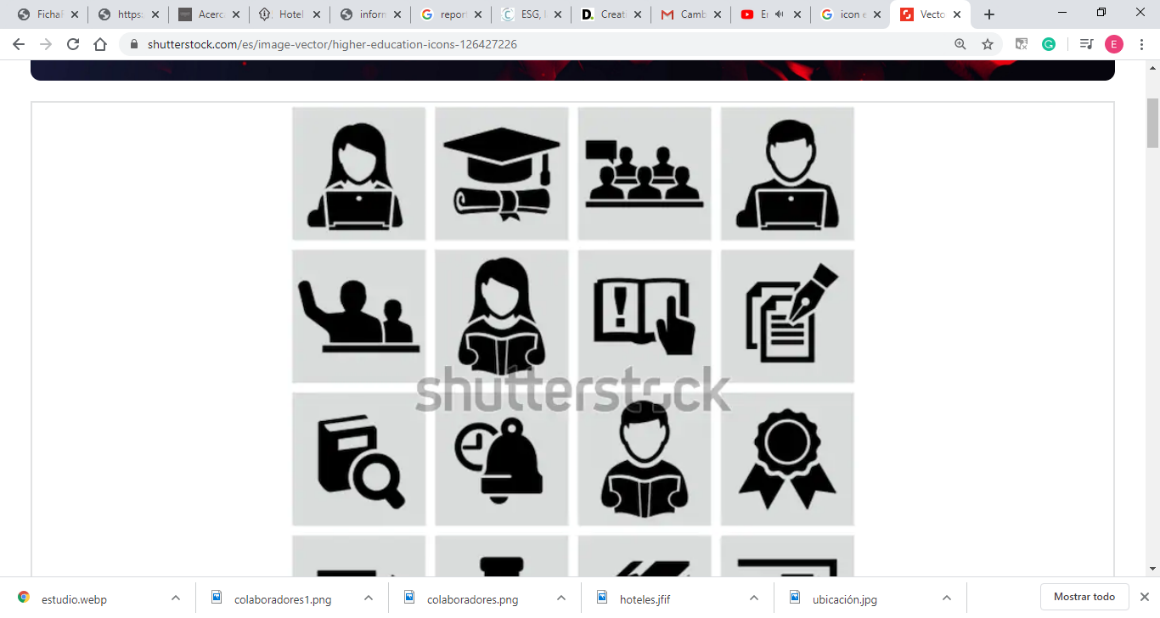 
80% de favorabilidad en la encuesta de clima laboral17 horas promedio de capacitación por colaborador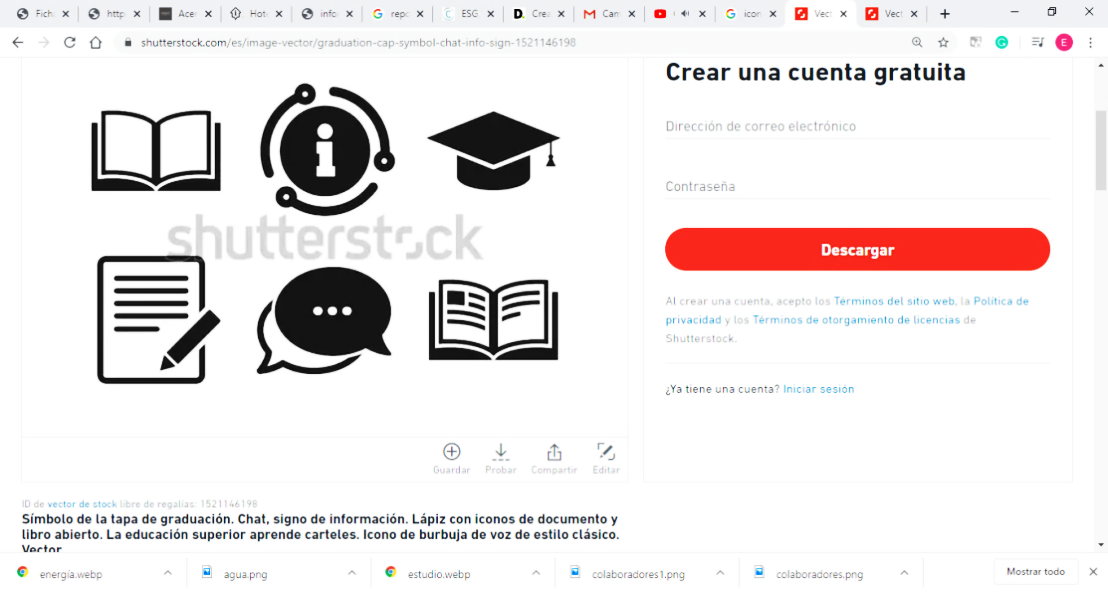 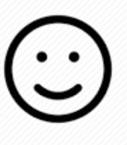 

4.72 en el Social Media index (SMI)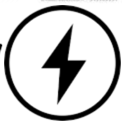 135,276.40 GJ de energía consumida, 2% menos que en el 2018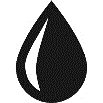 
191,371 m3 de agua consumida, 16% menos que en 2018ModeloMarcaUbicaciónHabitacionesCategoríaPropiedadLibertadorLima (San Isidro), Puno173UpscaleFranquiciaWestinLima (San Isidro)301Upper UpscaleFranquiciaThe Luxury CollectionParacas, Cusco, Urubamba451LuxuryFranquiciaAloftLima (Miraflores)164UpscaleFranquiciaAC by MarriottLima (Miraflores)150UpscaleVendidosLibertador PunoLibertador Lima GolfInauguradosAC Hotel Lima Miraflores Hotel20182019VAR%HotelPAX Totales PAX Totales PAX Totales Palacio del Inka46,56944,012-5%Tambo del Inka24,89325,0171%Hotel Paracas27,66126,972-2%Westin Lima39,50032,591-17%Aloft Lima Miraflores88616,256AC Hotel Lima Miraflores-13,059-ASOCIACIONES, ORGANIZACIONES Y GREMIOS(SHP)Asociación Peruana de Hoteles, Restaurantes y AfinesCÁMARASCámara Nacional de Turismo (Canatur)Cámara de Comercio de Lima (CCL)ASOCIACIONES, ORGANIZACIONES Y GREMIOSTurismo CuidaCÁMARASCámara de Comercio Americana del Perú (Amcham)Cámara de Comercio de CuscoASOCIACIONES, ORGANIZACIONES Y GREMIOSBuró de Convenciones de Lima y Visitantes de LimaCÁMARASCámara de comercio Peruano ChilenaCámara de Turismo del Valle SagradoASOCIACIONES, ORGANIZACIONES Y GREMIOSSociedad de Comercio Exterior del Perú (Comex Perú)CÁMARASCámara Oficial de Comercio de España en el PerúNombreProfesión/OcupaciónFecha de inicioFecha de términoDirectores dependientesTitularesPedro Brescia Moreyra /PresidenteEconomista1993A la fechaDirectores dependientesTitularesMario Brescia Moreyra/ VicepresidenteAdministrador de Empresas1996A la fechaDirectores dependientesTitularesFortunato Brescia MoreyraIngeniero de Minas2002A la fechaDirectores dependientesTitularesAlex Fort BresciaAdministrador de Empresas2002A la fechaDirectores dependientesTitularesBernardo Fort BresciaArquitecto2005A la fechaDirectores dependientesTitularesJaime Aráoz MedánicAdministrador de Empresas2016A la fechaDirectores dependientesSuplentesFernando José Alegre BasurcoEconomista2017A la fechaDirectores dependientesSuplentesMiguel Ángel SalmónAbogado2015A la fechaDirector independienteTitularTimothy Allen GiffordNegocios Internacionales/Economía2019A la fechaDesempeño económico (En Miles de Soles)20182019Valor económico directo creado (VEC)327,543313,729Ingresos = ventas netas + ingresos procedentes de inversiones financieras y ventas de activos327,543313,729Valor económico distribuido (VED)306,913290,206Costes operativos = gastos generales + gastos de personal (cursos de formación/capacitación y gastos relacionados) + gastos de personal subcontratado + gastos administrativos + impuestos + contribuciones + otros gastos operativos230,249203,079Salarios y beneficios sociales para colaboradores = remuneraciones + participación de utilidades de los colaboradores + seguro médico + bonificaciones + otros beneficios (movilidad, refrigerio, entre otros)72,18380,861Pagos a Gobiernos = Impuesto a la Renta4,3296,024Inversiones en la comunidad = donaciones deducibles y no deducibles152242Valor económico retenido (VER) = VEC- VED20,63023,523Grupo de interésMecanismo de diálogoFrecuenciaColaboradoresCon una política de puertas abiertas los colaboradores tienen una comunicación horizontal y continua con la empresa.Asimismo, todas las sedes realizan un briefing diario en el que se comparten asuntos importantes del día y donde se pueden recoger opiniones o inquietudes de los colaboradores.De manera formal, se cuenta con un buzón de sugerencias, el canal de integridad y reuniones periódicas donde se comparte información relevante para la empresa, de modo que se obtenga el feedback de los colaboradores. Asimismo, cada 3 meses se realizan las sesiones Compartiendo, donde se les comunica noticias de interés sobre cambios en la empresa que los afecten.PermanenteClientesDe igual manera, la comunicación con el huésped es continua. Inicialmente, solicitan una reserva que permite a INTURSA establecer un diálogo consensuado vía e-mail. Mientras que, durante su estadía, las áreas de Concierge o Service Express son los canales preferentes para generar una comunicación con el hotel. Finalmente, cuando se realiza el check out reciben una encuesta que evalúa su estadía. La encuesta es recibida por Marriot International, lo que garantiza que los resultados no sean susceptibles a manipulación alguna. Con los clientes corporativos e intermediarios (agencias de viajes), el diálogo se establece a partir de las visitas que los ejecutivos comerciales realizan. Estas visitas son constantes a lo largo del año y permiten recoger ideas, sugerencias, así como nuevas necesidades del sector que estas empresas atienden.Continuo. A disposición según el requerimiento del huésped o cliente.ProveedoresINTURSA trabaja con proveedores de alta calidad que compartan la filosofía y valores de la empresa. La oficina corporativa cuenta con una base de proveedores principales con quienes mantiene comunicación activa. Además de ello, realiza reuniones semestrales.   En casos de nuevos requerimientos, se convoca a licitaciones abiertas con procesos transparentes. Para el caso de productos perecibles, la empresa tiene como prioridad las compras locales, siempre y cuando se cumplan los estándares estipulados por INTURSA. De igual modo, se reciben proveedores nuevos que cumplan con dichos estándares. Para corroborar los sistemas de calidad, la empresa realiza evaluaciones y visitas inopinadas en plantas y locales. Continuo. Según sea el requerimiento de cada sedeEntidades reguladorasLa empresa mantiene contacto y comunicación con estos organismos a través de algunas asociaciones gremiales como la Sociedad de Hoteles del Perú, Canatur, Ahora, Turismo Cuida y el Buró de Convenciones de Lima. De requerirse, INTURSA también establece diálogo directo con estos organismos a través de los canales correspondientes.CoyunturalComunidadesCada sede debe mantener un diálogo constante y genuino según sea la comunidad donde opera. La empresa permite esta autonomía ya que los grupos de interés varían de acuerdo con la ubicación de las sedes.De este modo, el contacto directo se mantiene con las autoridades locales, vecinos, entidades educativas, artesanos de la zona, etc. Además, los hoteles participan en las principales fiestas de la localidad como un miembro más de la comunidad que los acoge.PermanenteColaboradoresClientesProveedores Comunidad Igualdad de oportunidadesGestión de clima laboralFormación y desarrolloEcoeficiencia operacionalRespeto a los derechos humanosCambio climáticoSeguridad y Salud en el TrabajoLucha contra la corrupciónGobierno CorporativoÉtica empresarialPrevención del acoso sexualRotación del personalDesempeño EconómicoGarantizar la salud y seguridad de los clientesPrivacidad y protección de datosEcoeficiencia operacionalImpactos a la biodiversidadRespeto a los derechos humanosCambio climáticoCumplimiento con la regulaciónMedir la satisfacción de los clientesBrindar alimentos y bebidas saludablesLucha contra la corrupciónÉtica empresarialGestión de quejas y reclamosPrevención del acoso sexualDesarrollo de proveedoresRespeto a los derechos humanosEvaluación socio ambiental de proveedoresCompras localesLucha contra la corrupciónÉtica empresarialDesempeño EconómicoInversión en comunidades localesEcoeficiencia operacionalImpactos a la biodiversidadRespeto a los derechos humanosCompras localesÉtica empresarialProductos significativosServicios significativosAlimentos con tratamiento térmicoAlimentos sin tratamiento térmicoAlimentos de preparación mixtaBebidas con alcoholBebidas sin alcoholProductos de panadería y pasteleríaAguaCocina calienteCocina fríaPanaderíaPasteleríaEstación de caféÁreas de barRoom ServiceHotelReconocimientoPalacio del InkaAndes Spirit Spa, fue ganador en Perú como el mejor Spa de Hotel por World Spa Awards, evento hermano del World Travel Awards.Certificado de Excelencia 2019 de TripAdvisorTraveller’s Choice Award 2019 de Booking.comRestaurante Inti Raymi subió 15 puntos respectos de inicios del año, al número 21 de 858, en TripAdvisor para el final del 2019.Ranking de Condé Nast Traveler: ocupa el puesto 27 en la lista de los 30 mejores hoteles de Sudamérica (Top 30 Hotels in South America: Readers' Choice Awards 2019).Tambo del InkaRanking de Condé Nast Traveler: aparece entre los mejores resorts del mundo (The Best Resorts in the World: 2019 Readers' Choice Awards) como uno de los ganadores de este año, en el puesto 46 de un total de 50Ranking de Condé Nast Traveler: se posiciona entre los 20 mejores resorts de Sudamérica (Top 20 Resorts in South America: Readers' Choice Awards 2019), en el puesto 5 entre los 20 mencionados.Hotel ParacasBrand Culture Award Marriott CALACertificado de Excelencia Travel Choice Award 2019 de TripAdvisorRanking de Condé Nast Traveler: aparece en el ránking de los 20 mejores resorts de Sudamérica, en el puesto 8 dentro de los 20 mencionados (Top 20 Resorts in South America: Reader’s Choice Award 2019).Westin LimaHotel del año Premium Brands CALA – Marriott Internacional 16to Mejor Hotel de Sudamérica – World Travel Awards7mo Mejor Hotel del Perú – World Travel Awards6to Mejor Hotel de Lujo en Sudamérica3er Mejor Hotel de Lujo de Perú2do Mejor Hotel Westin en el mundo – ITR Calidad 1er puesto en el Social Media Index Westin World WideAloft Lima MirafloresTraveller Review Awards 2020 de Booking.comAC Hotel Lima MirafloresTraveller Review Awards 2020 de Booking.comContrato LaboralFemeninoFemeninoMasculinoMasculinoTotal generalContrato LaboralCantidadPorcentaje (%)CantidadPorcentaje (%)Total generalDel extranjero0%20%2Indeterminado20645%45854%664Plazo fijo25355%39246%645Total general45935%85265%1311Contrato LaboralFemeninoFemeninoMasculinoMasculinoTotal generalContrato LaboralCantidadPorcentaje (%)CantidadPorcentaje (%)Total generalDe extranjero0%20%2LIMA0%2100%2Indeterminado20616%45835%664PROVINCIA8642%24353%329LIMA12058%21547%335Plazo fijo25319%39230%645PROVINCIA10140%17946%280LIMA15260%21354%365Total general45935%85265%1311RegiónFemeninoFemeninoMasculinoMasculinoTotal generalRegiónCantidadPorcentaje (%)CantidadPorcentaje (%)Total generalCeses17137%29663%467LIMA8550%13345%218PROVINCIA8650%16355%249Nuevas contrataciones15739%24261%399LIMA10164%13656%237PROVINCIA5655%10644%162LIMALIMAPROVINCIAPROVINCIATotal generalFemeninoMasculinoFemeninoMasculinoTotal general(%)(%)(%)(%)Total general3.07%3.07%2.93%4.64%13.71%Principales Beneficios Laborales Seguro de Vida Ley a partir del primer día de trabajo.Bono escolar.Bono por quinquenio.Asignación por fallecimiento del trabajador, cónyuge, hijos o padres.Licencia por fallecimiento de un familiar directo (cónyuge, hijo, hermanos y padres). 4 días si es dentro de la zona y 6 días si es fuera de la zona.Licencia por paternidad: 4 días si es dentro de la zona y 6 días si es fuera de la zona.Licencia con goce de haber: 1 día libre al año.Movilidad nocturna: horario de 22:00 hrs a 06:00 hrs.Tarjeta Visa de navidad (canasta navideña).Feriados regionales y locales en las zonas donde operan los hoteles.Utilidades.Programa de jubilación “Renuévate”.Alimentación dentro del horario de trabajo.Posibilidad de acceder a EPS RIMAC.Bonificación al cargo: aplica para aquellos colaboradores que realicen de forma temporal un proyecto extraordinario en adición a sus labores.Préstamos: vacacional, escolar, estudios o salud, así como adelantos de gratificación a ser descontados en la planilla durante el año calendario.RegionesFemeninoFemeninoMasculinoMasculinoTotal generalRegionesCantidadPorcentaje (%)CantidadPorcentaje (%)Total generalCENTRO27221%43033%702Mayor a 50 años124%338%45Menor a 30 años9535%9522%190Menor a 50 años16561%30270%467SUR-ESTE18714%42232%609Mayor a 50 años74%5814%65Menor a 30 años6937%9523%164Menor a 50 años11159%26964%380Total general45935%85265%1311SedeGerentes y jefesAnalistas y otros colaboradoresTotal de miembros por comitéHotel Westin Lima6612Hotel Paracas448Hotel Aloft Lima Miraflores224Hotel AC Lima Miraflores224Hotel Tambo del Inka Urubamba336Hotel Palacio del Inka Cusco448            HotelÍndice de probabilidad (IP)Índice de probabilidad (IP)Índice de consecuencia (IC)Índice de consecuencia (IC)            Hotel2018201920182019Westin Lima1.32.35.318.2Tambo del Inka3.72.012.15.2Hotel Paracas5.14.519.814.6Libertador Lima6.52.626.020.7Palacio del Inka1.10.710.15.8Libertador Puno2.71.415.341.3AC Hotel Lima Miraflores0.01.70.09.1Aloft Lima Miraflores0.02.60.08.5Total2.52.311.013.9Trabajadores propiosTercerosÍndice de probabilidad (IP)2.30Índice de consecuencia (IC)13.90Tasa de enfermedades profesionales 0%0%Tasa de días perdidos 0.007%0%Número de fatalidades (por enfermedades o accidentes ocupacionales 00Consumo energético (en GJ)Consumo energético (en GJ)Consumo energético (en GJ)Consumo energético (en GJ)Tipo2017 20182019Energía eléctrica 68,993.1066,549.4273,126.90Combustible (Diésel y GLP)65,652.3070,894.1562,149.50Total134,645.40137,443.58135,276.40Intensidad EnergéticaIntensidad EnergéticaIntensidad EnergéticaIntensidad EnergéticaTipoUnidades2019Meta2019KPI (Energía eléctrica)kWh /hab.Ocupada84.9685.69KPI (Combustible)Galones /hab.Ocupada2.262.86Gasto de energíaUSD /hab.Ocupada10.8111.90Consumo de agua (en m3)Consumo de agua (en m3)Consumo de agua (en m3)Consumo de agua (en m3)Fuente201720182019Agua subterránea 53,19753,89355,735.17Agua de suministro municipal182,731174,572135,635.83Total235,928228,465191,371.00Intensidad del consumo de aguaIntensidad del consumo de aguaIntensidad del consumo de aguaIntensidad del consumo de aguaTipoUnidades2019Meta 2019KPI (Consumo de agua)m3 /hab.Ocupada0.800.99Gasto de aguaUSD /hab.Ocupada1.521.77Emisiones generadas (en tCO2eq)Emisiones generadas (en tCO2eq)Emisiones generadas (en tCO2eq)Emisiones generadas (en tCO2eq)Alcance201620172018eAlcance 13,958.804,362.294,665.87Alcance 24,647.393,897.443,793.39Intensidad de las emisionesIntensidad de las emisionesIntensidad de las emisionesIntensidad de las emisionesAlcance2016201720182018KPI(Alcance 1) 18.1219.6620.0820.08KPI (Alcance 2)21.2717.1816.3316.33KPI (Total)39.3937.2236.4136.41Residuos no peligrosos893,656.7Residuos peligrosos8,259.0SedeLIMAZONA LOCAL TOTALCusco62.00%38.00%100.00%Paracas72.00%28.00%100.00%Urubamba60.00%40.00%100.00%Proveedor nuevoContar con RUC, verificado y activo.Licencia de funcionamientoRegistro sanitarioProveedor de productos pereciblesA los principales proveedores de productos perecibles de cada hotel se les realiza una inspección fitosanitaria, así como la verificación de las condiciones en las que se produce y distribuye el producto. Luego, con el informe emitido, se conversa con ellos y se trabaja un plan de acción para que puedan levantar las observaciones. Posteriormente, se vuelve a realizar una nueva inspección. Durante el 2019, 16 proveedores tuvieron dicha inspección.Acción / ProgramaAcción / ProgramaObras por impuestosCulminación e inauguración de la segunda y última etapa de la obra realizada en Pisco, en consorcio con Minsur y Tasa, para el Mejoramiento de la Oferta Educativa del Servicio Educativo de la I.E. 22716 Carlos Noriega Jiménez, AA.HH. Santa Cruz, distrito de Paracas – Pisco. INTURSA participa en esta obra con un 1.7% del total del presupuesto (S/ 248,042.95). En noviembre de 2019 se inauguró la segunda etapa de este local beneficiando a más de 750 niños y jóvenes e, indirectamente, a más de la mitad de la población de Paracas.Obras por impuestosAsimismo, ante el cambio de autoridades, se retomó contacto con las autoridades de la Municipalidad de Urubamba, para reiterarles el interés de la empresa en ejecutar el proyecto de Mejoramiento del Parque Charcahuaylla en la provincia de Urubamba, con el objetivo de darle a la población de Urubamba un espacio de recreación y esparcimiento acorde a su desarrollo.  El parque contará con instalaciones deportivas y de esparcimiento, espacios de estacionamiento y beneficiará directamente a más de 1,500 personas de la comunidad e indirectamente a casi el 80% de su población. El proyecto contempla el mantenimiento del mismo por un periodo determinado y la autosostenibilidad del mismo, por lo que no se tienen previstos impactos negativos.Acciones con las comunidades de INTURSAAcciones con las comunidades de INTURSAAcciones con las comunidades de INTURSAAcciones con las comunidades de INTURSAAcciones con las comunidades de INTURSAHotelAcción / ProgramaNúmero beneficiadosNúmero de voluntarios (en caso aplique)Tipo de impactoTambo del Inka (Urubamba)Actividad social en Charcahuaylla para el nuevo alcalde de Urubamba con exposición de proyectos sociales de TDILa comunidad de Charcahuaylla-Relaciones comunitariasTambo del Inka (Urubamba)Campaña escolar de comunidades Chupani, Chaullacocha y Yanamayo en marzo150 familias-Relaciones comunitariasTambo del Inka (Urubamba)Desayuno en centro especial en CEBA General Ollanta 150 familias-Relaciones comunitariasTambo del Inka (Urubamba)Pronoei Huayllabamba donación de material de construcción para escuela de niños de comunidades25 niños-Relaciones comunitariasTambo del Inka (Urubamba)Festividad de Torrechayoc, donaciones de 300 refrigerios300 personas-Relaciones comunitariasTambo del Inka (Urubamba)Campaña de friaje en comunidades, Chupani, Chaullacocha y Yanamayo 150 familias-Relaciones comunitariasTambo del Inka (Urubamba)Pinta tu barrio 70 casas-Relaciones comunitariasTambo del Inka (Urubamba)Donaciones de refrigerios para Campania de limpieza Rio Urubamba100 refrigerios-Medio Ambiente.Tambo del Inka (Urubamba)Campaña de concientización del medio ambiente para instituciones educativas CEBA General Ollanta y Yanamayo, realizado por Gladys Adapta80 personas-Medio Ambiente.Tambo del Inka (Urubamba)Reciclafest con RAEE. Donaciones de aparatos electrónicos en desuso--Medio AmbienteTambo del Inka (Urubamba)Fitotoldo y 4000semillas de 400 variedades de papas nativas en comunidad Yanamayo50 niños-Relaciones comunitariasTambo del Inka (Urubamba)Chocolatada navideña y regalos a los niños de Chupani, Chaullacocha y Yanamayo150 familias-Relaciones comunitariasTambo del Inka (Urubamba)Donaciones de panetones a compañía de bomberos15 personas.-Relaciones comunitariasTambo del Inka (Urubamba)Chocolatada en centro especial Yanapasum 100 personas.-Relaciones comunitariasTambo del Inka (Urubamba)Capacitaciones en el centro CEBA General Ollanta todo el año35 alumnos.-Relaciones comunitariasTambo del Inka (Urubamba)Donaciones de pan todo el año a colegios Arco iris y Valle Sagrado300 alumnos.-Relaciones comunitariasPalacio del Inka (Cusco)PDI apoya a Mantay – una casa refugio para madres menores de edad víctimas de violencia sexual – otorgando un espacio para que vendan sus productos. Se donaron USD$ 4800 en términos de alquiler del espacio de ventas15 personas1 voluntarioRelaciones comunitariasPalacio del Inka (Cusco)Donación camas a Misioneros Siervos de los Pobres. Donación de USD$ 1800 en concepto de camas.20 personas4 voluntariosRelaciones comunitariasPalacio del Inka (Cusco)Apoyo Comunidad Huaccoto: Parte del equipo de dirección del hotel viajó a la comunidad para donar comida y ropa. También les estamos comprando papas orgánicas. Se donaron USD$70 en concepto de comida.40 familias10 voluntarioRelaciones comunitariasPalacio del Inka (Cusco)Plantando Árboles en Ccoya: trabajado con la comunidad para plantar árboles y recuperar zonas verdes devastadas por un incendio forestal. Donación de USD$300 en concepto de árboles y agua.100 voluntariosMedio AmbientePalacio del Inka (Cusco)Donación a Hospital Antonio Lorena de toallas, batas, etcétera. USD$ 16000 en donaciones.voluntariosRelaciones comunitariasPalacio del Inka (Cusco)Limpieza de Campo de Fútbol en periferia de Cusco14 voluntariosRelaciones comunitarias/ Medio AmbienteHotel Paracas (Paracas)Limpieza de Playa en mayo población del Chaco Paracas y turistas5000 personas50 voluntariosMedio AmbienteHotel Paracas (Paracas)Limpieza de Playa en setiembre5000 personas44 voluntariosMedio AmbienteHotel Paracas (Paracas)Pintado de Capilla Paracas200 personas por semana11 voluntariosRelaciones ComunitariasHotel Paracas (Paracas)Navidad Niños en Colegio La Esperanza Paracas65 niños30 voluntariosRelaciones Comunitarias Revisión Se revisó el top 5 de los reportes de sostenibilidad del ranking de sostenibilidad de RobecoSAM 2019 en el sector hotelero y resorts. Adicionalmente, se revisó informes del área de Sostenibilidad, así como la Memoria Anual y las Políticas y Código de Conducta. IdentificaciónPara la identificación de expectativas se hizo encuestas, entrevistas y paneles de diálogo con los principales Grupos de Interés de la Empresa. Como parte de la identificación de impactos, se realizó entrevistas con las gerencias.  Ello generó una base sobre cómo funciona INTURSA detallando los principales hitos y cambios de gestión del año 2019.Priorización La metodología utilizada para priorizar los temas más relevantes para los grupos de interés fue la priorización de expectativas con más representación. Por otro lado, el procedimiento utilizado para priorizar los impactos de sostenibilidad fue la evaluación de riesgos (estrategia, mejores prácticas, cumplimiento legal y beneficio/severidad).ValidaciónLos resultados de la matriz de materialidad fueron validados por la Gerencia Corporativa de Comunicaciones, encargada de supervisar la estrategia de sostenibilidad. Así, los temas de sostenibilidad material se relacionaron con los temas GRI y con ello se seleccionó los indicadores a reportar.LeyendaTemas estratégicosTemas relevantesTemas no materialesTEMAS MATERIALES (GRI 102-47) (GRI 102-49)TEMAS MATERIALES (GRI 102-47) (GRI 102-49)TEMAS MATERIALES (GRI 102-47) (GRI 102-49)TEMAS MATERIALES (GRI 102-47) (GRI 102-49)Tema materialDefiniciónCobertura¿Quién genera el impacto?TEMAS ESTRATÉGICOS1Compras localesPrácticas para la priorización de compras a proveedores de la localidad de los hotelesCobertura internaOperación de la empresaTEMAS ESTRATÉGICOS2Ecoeficiencia operacionalHace referencia a cómo la empresa ha implementado un sistema de gestión ambiental en todas sus operaciones.Cobertura interna y externaOperación de la empresa, proveedores y operadores turísticosTEMAS ESTRATÉGICOS3Impactos a la biodiversidadCuidado de la flora y fauna local y servicios de ecoturismo.Cobertura internaOperación de la empresa, proveedores y operadores turísticosTEMAS ESTRATÉGICOS4Seguridad y salud en el trabajoHace referencia a la gestión de riesgos e implementación de cultura de seguridad para prevenir incidentes y accidentes laborales.Cobertura interna y externaOperación de la empresa y proveedoresTEMAS ESTRATÉGICOS5Igualdad de oportunidadesGarantizar a todos los colaboradores las mismas posibilidades de acceder al bienestar social digno y justo, y poseer los mismos derechos sin distinción alguna de procedencia, sexo, origen nacional o étnico, color, religión, etc.Cobertura internaOperación de la empresaTEMAS ESTRATÉGICOS6Respeto a los derechos humanosHace referencia a cómo la empresa asegura el respeto de los derechos humanos dentro de la empresa y a lo largo de su cadena de valor.Cobertura interna y externaOperación de la empresa y operadores turísticosTEMAS ESTRATÉGICOS7Comunidades localesRelación con las poblaciones locales a través de programas de desarrollo, capacitación o integración de las comunidades a la actividad económica, etc.Cobertura internaOperación de la empresaTEMAS ESTRATÉGICOS8Clima laboralHace referencia a la Inversión en programas de desarrollo local, que satisfagan necesidades de las comunidades identificadas y generen valor a la empresa.Cobertura internaOperación de la empresa y ComunidadTEMAS ESTRATÉGICOS9Satisfacción de los clientesConocer las expectativas de los servicios y atención de los huéspedes.Cobertura interna y externaOperación de la empresa y operadores turísticosTEMAS ESTRATÉGICOS10Lucha contra la corrupciónHace referencia a la gestión que la empresa realiza para prevenir la corrupción y soborno dentro de sus actividades.Cobertura internaOperación de la empresaTEMAS RELEVANTES11Desempeño económicoHace referencia al retorno económico de las actividades comerciales de la empresa.Cobertura interna y externaOperación de la empresaTEMAS RELEVANTES12Gestión de la seguridad y salud de los clientesVelar por la salud y seguridad de los huéspedes en cada uno de los ambientes y locación de los hoteles.Cobertura interna y externaOperación de la empresa y operadores turísticosTEMAS RELEVANTES13Brindar alimentos y bebidas saludablesDisponer y brindar opciones de alimentos y bebidas bajos en azúcar, sal, grasas saturadas, etc.Cobertura internaOperación de la empresaTEMAS RELEVANTES14Privacidad y protección de datosEs la gestión de la privacidad y confidencialidad de datos de los huéspedes.Cobertura interna y externaOperación de la empresa y operadores turísticosTEMAS RELEVANTES15Gestión de quejas y reclamosMedios para atender y buscar soluciones con eficiencia a las quejas y reclamos de los huéspedes y colaboradores.Cobertura interna y externaOperación de la empresa y operadores turísticosTEMAS RELEVANTES16Formación y desarrolloHace referencia al desarrollo del recurso humano a través de planes de formación capacitación y oportunidades de desarrollo profesional.Cobertura internaOperación de la empresaTEMAS RELEVANTES17Gobierno corporativoHace referencia a la actuación de la empresa en base a lineamientos éticos y de valores corporativos y a mantener una estructura orgánica y funcional del Gobierno Corporativo, de acuerdo con el Código de Buen Gobierno CorporativoCobertura internaOperación de la empresaTEMAS RELEVANTES18Cumplimiento con la regulaciónCumplir con las leyes, normas del sistema nacional o local.Cobertura internaOperación de la empresaTEMAS RELEVANTES19Ética empresarialLineamientos para la conducta del personal de acuerdo con la ética y los valores de la empresa.Cobertura internaOperación de la empresaTEMAS RELEVANTES20Desarrollo de ProveedoresPrácticas para promover la gestión eficaz de los proveedores con capacitación, contratos a largo plazo, alianzas, etc.Cobertura internaOperación de la empresaEstándar GRIContenidoPáginaOmisiónODS [1]FundamentosFundamentosFundamentosFundamentosFundamentosGRI 101: Fundamentos 2016----Contenidos generalesContenidos generalesContenidos generalesContenidos generalesContenidos generalesGRI 102: Contenidos generales 2016102-1: Nombre de la empresa.6--GRI 102: Contenidos generales 2016102-2: Principales marcas, productos y/o servicios.6--GRI 102: Contenidos generales 2016102-3: Ubicación de la sede principal.72--GRI 102: Contenidos generales 2016102-4: Ubicación de las operaciones6--GRI 102: Contenidos generales 2016102-5: Naturaleza de la propiedad y forma jurídica.6,72--GRI 102: Contenidos generales 2016102-6: Mercados servidos.9--GRI 102: Contenidos generales 2016102-7: Tamaño de la empresa.5--GRI 102: Contenidos generales 2016102-8: Información sobre empleados y otros trabajadores.29-ODS N°8GRI 102: Contenidos generales 2016102-9: Descripción de la cadena de cadena de suministro.51--GRI 102: Contenidos generales 2016102-10: Cambios significativos en la empresa y en la cadena de suministros.7,9,12--GRI 102: Contenidos generales 2016102-11: Descripción de cómo la empresa ha adoptado un planteamiento o principio de precaución.44,45--GRI 102: Contenidos generales 2016102-12: Principios o programas sociales, ambientales y económicos desarrollados externamente, así como cualquier otra iniciativa que la empresa suscriba o apruebe.15,53--GRI 102: Contenidos generales 2016102-13: Membresía en Asociaciones y/o organizaciones nacionales e internacionales de promoción/lobby.10--GRI 102: Contenidos generales 2016102-14: Declaración del presidente del Directorio sobre la relevancia de la sostenibilidad para la empresa y su estrategia.4--GRI 102: Contenidos generales 2016102-16: Valores, principios, estándares y normas de conducta de la empresa.7,13, 17-ODS N°16GRI 102: Contenidos generales 2016102-18: Estructura de gobierno de la empresa.11--GRI 102: Contenidos generales 2016102-40: Relación de los grupos de interés de la empresa.19--GRI 102: Contenidos generales 2016102-41: Acuerdos de negociación colectiva.27,30-ODS N°8GRI 102: Contenidos generales 2016102-42: Base para la identificación y selección de grupos de interés.19--GRI 102: Contenidos generales 2016102-43: Enfoques adoptados para la participación de los grupos de interés.19,20--GRI 102: Contenidos generales 2016102-44: Principales preocupaciones y asuntos de interés, por grupo de interés, que hayan surgido a través de la participación de los grupos de interés.21--GRI 102: Contenidos generales 2016102-45: Entidades incluidas en los estados financieros consolidados.12--GRI 102: Contenidos generales 2016102-46: Proceso de definición del contenido y cobertura del reporte de sostenibilidad.21, 58--GRI 102: Contenidos generales 2016102-47: Temas materiales identificados.58,60--GRI 102: Contenidos generales 2016102-48: Explicación del efecto de cualquier cambio en la información reportada en los reportes de sostenibilidad previos.58,60--GRI 102: Contenidos generales 2016102-49: Cambios significativos en relación con reportes anteriores.58,61--GRI 102: Contenidos generales 2016102-50: Periodo que cubre el reporte de sostenibilidad.58--GRI 102: Contenidos generales 2016102-51: Fecha del último reporte de sostenibilidad.58--GRI 102: Contenidos generales 2016102-52: Ciclo de reportaje.58--GRI 102: Contenidos generales 2016102-53: Punto de contacto.72--GRI 102: Contenidos generales 2016102-54: Declaración de elaboración del reporte de conformidad con los estándares GRI.58--GRI 102: Contenidos generales 2016102-55: Tabla indicadora de la localización de la información estándar dentro del reporte de sostenibilidad.63--GRI 102: Contenidos generales 2016102-56: Políticas y prácticas de verificación externa del reporte de sostenibilidad.Este reporte no cuenta con verificación externa--Temas materialesTemas materialesTemas materialesTemas materialesTemas materialesDesempeño Económico Desempeño Económico Desempeño Económico Desempeño Económico Desempeño Económico GRI 103: Enfoque de gestión 2016103-1: Explicación del tema material y su cobertura.60--GRI 103: Enfoque de gestión 2016103-2: El enfoque de gestión y sus componentes.12--GRI 103: Enfoque de gestión 2016103-3: Evaluación del enfoque de gestión.12--GRI 201: Desempeño Económico 2016201-1: Valor económico directo generado y distribuido.12 -ODS N°2, 5, 7, 8, 9Impactos económicos indirectosImpactos económicos indirectosImpactos económicos indirectosImpactos económicos indirectosImpactos económicos indirectosGRI 103: Enfoque de gestión 2016103-1: Explicación del tema material y su cobertura.60--GRI 103: Enfoque de gestión 2016103-2: El enfoque de gestión y sus componentes.53--GRI 103: Enfoque de gestión 2016103-3: Evaluación del enfoque de gestión.53--GRI 203 Impactos económicos indirectos 2016 203-1:Inversiones en infraestructuras y servicios apoyados54 -ODS N°1,5,8Prácticas de Adquisición Prácticas de Adquisición Prácticas de Adquisición Prácticas de Adquisición Prácticas de Adquisición GRI 103: Enfoque de gestión 2016103-1: Explicación del tema material y su cobertura.60--GRI 103: Enfoque de gestión 2016103-2: El enfoque de gestión y sus componentes.51--GRI 103: Enfoque de gestión 2016103-3: Evaluación del enfoque de gestión.51--GRI 204: Prácticas de Adquisición 2016204-1: Proporción de gasto en proveedores locales.51,52 - -AnticorrupciónAnticorrupciónAnticorrupciónAnticorrupciónAnticorrupciónGRI 103: Enfoque de gestión 2016103-1: Explicación del tema material y su cobertura.60--GRI 103: Enfoque de gestión 2016103-2: El enfoque de gestión y sus componentes.16--GRI 103: Enfoque de gestión 2016103-3: Evaluación del enfoque de gestión.16--GRI 205: Anticorrupción 2016205-2: Comunicación y formación sobre políticas y procedimientos anticorrupción16- ODS N°16EnergíaEnergíaEnergíaEnergíaEnergíaGRI 103: Enfoque de gestión 2016103-1: Explicación del tema material y su cobertura60--GRI 103: Enfoque de gestión 2016103-2: El enfoque de gestión y sus componentes45--GRI 103: Enfoque de gestión 2016103-3: Evaluación del enfoque de gestión45--GRI 302: Energía 2016302-1: Consumo energético dentro de la organización.45-ODS N°7, 8, 12, 13GRI 302: Energía 2016302-3: Intensidad energética.45-ODS N°7, 8, 12, 14AguaAguaAguaAguaAguaGRI 103: Enfoque de gestión 2016103-1: Explicación del tema material y su cobertura.60--GRI 103: Enfoque de gestión 2016103-2: El enfoque de gestión y sus componentes.47--GRI 103: Enfoque de gestión 2016103-3: Evaluación del enfoque de gestión.47--GRI 303: Agua 2016303-1: Extracción de agua por fuente.47  -ODS N°6BiodiversidadBiodiversidadBiodiversidadBiodiversidadBiodiversidadGRI 103: Enfoque de gestión 2016103-1: Explicación del tema material y su cobertura.60--GRI 103: Enfoque de gestión 2016103-2: El enfoque de gestión y sus componentes.49--GRI 103: Enfoque de gestión 2016103-3: Evaluación del enfoque de gestión.49--GRI 304: Biodiversidad 2016304-2: Impactos significativos de las actividades, los productos y los servicios en la biodiversidad.49- ODS N°6, 14, 15EmisionesEmisionesEmisionesEmisionesEmisionesGRI 103: Enfoque de gestión 2016103-1: Explicación del tema material y su cobertura.60--GRI 103: Enfoque de gestión 2016103-2: El enfoque de gestión y sus componentes.48--GRI 103: Enfoque de gestión 2016103-3: Evaluación del enfoque de gestión.48--GRI 305: Emisiones 2016305-1: Emisiones directas de GEI. (alcance 1).48,49 -ODS N°3, 12, 13, 14, 15GRI 305: Emisiones 2016305-2: Emisiones indirectas de GEI al generar energía (alcance 2).48,49 -ODS N°3, 12, 13, 14, 15GRI 305: Emisiones 2016305-4: Intensidad de las emisiones de GEI.48,49 -ODS N°3, 12, 13, 14, 15Efluentes y ResiduosEfluentes y ResiduosEfluentes y ResiduosEfluentes y ResiduosEfluentes y ResiduosGRI 103: Enfoque de gestión 2016103-1: Explicación del tema material y su cobertura.60--GRI 103: Enfoque de gestión 2016103-2: El enfoque de gestión y sus componentes.50--GRI 103: Enfoque de gestión 2016103-3: Evaluación del enfoque de gestión.50--GRI 306: Efluentes y Residuos 2016306-2. Residuos por tipo y método de eliminación.51 -ODS N°3, 6, 12EmpleoEmpleoEmpleoEmpleoEmpleoGRI 103: Enfoque de gestión 2016103-1: Explicación del tema material y su cobertura.60--GRI 103: Enfoque de gestión 2016103-2: El enfoque de gestión y sus componentes.27--GRI 103: Enfoque de gestión 2016103-3: Evaluación del enfoque de gestión.27--GRI 401: Empleo 2016401-1: Nuevas contrataciones de empleados y rotación de personal.28,29,30ODS N°5 ,8GRI 401: Empleo 2016401-2: Beneficios para los empleados a tiempo completo que no se dan a los empleados a tiempo parcial o temporales.31--Relaciones trabajador-empresaRelaciones trabajador-empresaRelaciones trabajador-empresaRelaciones trabajador-empresaRelaciones trabajador-empresaGRI 103: Enfoque de gestión 2016103-1: Explicación del tema material y su cobertura.60--GRI 103: Enfoque de gestión 2016103-2: El enfoque de gestión y sus componentes.27, 33--GRI 103: Enfoque de gestión 2016103-3: Evaluación del enfoque de gestión.27, 33--GRI 402: Relaciones trabajador-empresa 2016402-1: Plazos de aviso mínimos sobre cambios operacionales27, 33- ODS N°8Salud y Seguridad en el TrabajoSalud y Seguridad en el TrabajoSalud y Seguridad en el TrabajoSalud y Seguridad en el TrabajoSalud y Seguridad en el TrabajoGRI 103: Enfoque de gestión 2016103-1: Explicación del tema material y su cobertura.60--GRI 103: Enfoque de gestión 2016103-2: El enfoque de gestión y sus componentes.40, 41, 42, 43--GRI 103: Enfoque de gestión 2016103-3: Evaluación del enfoque de gestión.40, 41, 42, 43--GRI 403: Salud y Seguridad en el Trabajo 2016403-1: Representación de los trabajadores en comités formales trabajador-empresa de salud y seguridad.40- ODS N°8GRI 403: Salud y Seguridad en el Trabajo 2016403-2: Tipos de accidentes y tasas de frecuencia de accidentes, enfermedades profesionales, días perdidos, absentismo y número de muertes por accidente laboral o enfermedad profesional.43 -ODS N°8Formación y EnseñanzaFormación y EnseñanzaFormación y EnseñanzaFormación y EnseñanzaFormación y EnseñanzaGRI 103: Enfoque de gestión 2016103-1: Explicación del tema material y su cobertura.60--GRI 103: Enfoque de gestión 2016103-2: El enfoque de gestión y sus componentes.37,38--GRI 103: Enfoque de gestión 2016103-3: Evaluación del enfoque de gestión.37,38--GRI 404: Formación y Enseñanza 2016404-1: Media de horas de formación al año por empleado.38ODS N°4, 5, 8GRI 404: Formación y Enseñanza 2016404-3: Porcentaje de empleados que reciben evaluaciones periódicas del desempeño y desarrollo profesional.38ODS N°5, 8Diversidad e igualdad de oportunidadesDiversidad e igualdad de oportunidadesDiversidad e igualdad de oportunidadesDiversidad e igualdad de oportunidadesDiversidad e igualdad de oportunidadesGRI 103: Enfoque de gestión 2016103-1: Explicación del tema material y su cobertura.60--GRI 103: Enfoque de gestión 2016103-2: El enfoque de gestión y sus componentes.11--GRI 103: Enfoque de gestión 2016103-3: Evaluación del enfoque de gestión.11,35--GRI 405: Diversidad e igualdad de oportunidades 2016405-1: Diversidad del Directorio y empleados por categoría profesional.11,35--No DiscriminaciónNo DiscriminaciónNo DiscriminaciónNo DiscriminaciónNo DiscriminaciónGRI 103: Enfoque de gestión 2016103-1: Explicación del tema material y su cobertura.60--GRI 103: Enfoque de gestión 2016103-2: El enfoque de gestión y sus componentes.33--GRI 103: Enfoque de gestión 2016103-3: Evaluación del enfoque de gestión.33--GRI 406: No Discriminación 2016406-1: Casos de discriminación y acciones correctivas emprendidas.33ODS N°5, 8, 16Trabajo infantil Trabajo infantil Trabajo infantil Trabajo infantil Trabajo infantil GRI 103: Enfoque de gestión 2016103-1: Explicación del tema material y su cobertura.60--GRI 103: Enfoque de gestión 2016103-2: El enfoque de gestión y sus componentes.53--GRI 103: Enfoque de gestión 2016103-3: Evaluación del enfoque de gestión.53--GRI 408: Trabajo infantil 2016408-1: Operaciones y proveedores con riesgo significativo de casos de trabajo infantil53 -ODS N° 8, 16Trabajo Forzoso u obligatorioTrabajo Forzoso u obligatorioTrabajo Forzoso u obligatorioTrabajo Forzoso u obligatorioTrabajo Forzoso u obligatorioGRI 103: Enfoque de gestión 2016103-1: Explicación del tema material y su cobertura.60--GRI 103: Enfoque de gestión 2016103-2: El enfoque de gestión y sus componentes.53--GRI 103: Enfoque de gestión 2016103-3: Evaluación del enfoque de gestión.53--GRI 409: Trabajo Forzoso u obligatorio 2016409-1: Operaciones y proveedores con riesgo significativo de casos de trabajo forzoso u obligatorio53 -ODS N° 8Evaluación de derechos humanosEvaluación de derechos humanosEvaluación de derechos humanosEvaluación de derechos humanosEvaluación de derechos humanosGRI 103: Enfoque de gestión 2016103-1: Explicación del tema material y su cobertura.60--GRI 103: Enfoque de gestión 2016103-2: El enfoque de gestión y sus componentes.33--GRI 103: Enfoque de gestión 2016103-3: Evaluación del enfoque de gestión.33--GRI 412: Evaluación de Derechos Humanos 2016412-2: Formación de empleados en políticas o procedimientos sobre derechos humanos33--Comunidades localesComunidades localesComunidades localesComunidades localesComunidades localesGRI 103: Enfoque de gestión 2016103-1: Explicación del tema material y su cobertura.60--GRI 103: Enfoque de gestión 2016103-2: El enfoque de gestión y sus componentes.53--GRI 103: Enfoque de gestión 2016103-3: Evaluación del enfoque de gestión.53--GRI 413: Comunidades locales 2016413-1: Operaciones con participación de la comunidad local, evaluaciones del impacto y programas de desarrollo. 53 --Salud y seguridad de los clientesSalud y seguridad de los clientesSalud y seguridad de los clientesSalud y seguridad de los clientesSalud y seguridad de los clientesGRI 103: Enfoque de gestión 2016103-1: Explicación del tema material y su cobertura.60--GRI 103: Enfoque de gestión 2016103-2: El enfoque de gestión y sus componentes.22--GRI 103: Enfoque de gestión 2016103-3: Evaluación del enfoque de gestión.22--GRI 416: Salud y seguridad de los clientes 2016416-1: Evaluación de los impactos en la salud y seguridad de las categorías de productos o servicios (Alimentos y bebidas /plato solidario, turismo, habitaciones, leyes y reglamentos, diseño de construcción de hoteles)22 -ODS N°16Privacidad de los clientesPrivacidad de los clientesPrivacidad de los clientesPrivacidad de los clientesPrivacidad de los clientesGRI 103: Enfoque de gestión 2016103-1: Explicación del tema material y su cobertura.60--GRI 103: Enfoque de gestión 2016103-2: El enfoque de gestión y sus componentes.26--GRI 103: Enfoque de gestión 2016103-3: Evaluación del enfoque de gestión.26--GRI 418: Privacidad de los clientes 2016GRI 418-1 Reclamos relativos a la violación de la privacidad del cliente y pérdida de datos del cliente26 -ODS N°16Cumplimiento Regulatorio SocioeconómicoCumplimiento Regulatorio SocioeconómicoCumplimiento Regulatorio SocioeconómicoCumplimiento Regulatorio SocioeconómicoCumplimiento Regulatorio SocioeconómicoGRI 103: Enfoque de gestión 2016103-1: Explicación del tema material y su cobertura.60--GRI 103: Enfoque de gestión 2016103-2: El enfoque de gestión y sus componentes.27--GRI 103: Enfoque de gestión 2016103-3: Evaluación del enfoque de gestión.27--GRI 419: Cumplimiento Regulatorio Socioeconómico 2016419-1: Incumplimiento de las leyes y normativas en los ámbitos social y económico.No hay casos significativos que reportar -ODS N°16Ética empresarialÉtica empresarialÉtica empresarialÉtica empresarialÉtica empresarialGRI 103: Enfoque de gestión 2016103-1: Explicación del tema material y su cobertura.60--GRI 103: Enfoque de gestión 2016103-2: El enfoque de gestión y sus componentes.16--GRI 103: Enfoque de gestión 2016103-3: Evaluación del enfoque de gestión.16--Ética empresarial 2016No GRI: Describir cómo se gestiona la ética en la empresa y qué iniciativas se desarrollaron durante el 2019. 16--Ética empresarial 2016Reportar los principales indicadores falta hacía la gestión ética de la empresa.16--Clima y Cultura OrganizacionalClima y Cultura OrganizacionalClima y Cultura OrganizacionalClima y Cultura OrganizacionalClima y Cultura OrganizacionalGRI 103: Enfoque de gestión 2016103-1: Explicación del tema material y su cobertura.60--GRI 103: Enfoque de gestión 2016103-2: El enfoque de gestión y sus componentes.31, 32--GRI 103: Enfoque de gestión 2016103-3: Evaluación del enfoque de gestión.31, 32--Clima y Cultura Organizacional 2016No GRI: Describir los resultados de la encuesta de clima y el enfoque de la cultura organizacional de INTURSA, así como las iniciativas desarrolladas.31, 32--Alimentos saludables y bebidasAlimentos saludables y bebidasAlimentos saludables y bebidasAlimentos saludables y bebidasAlimentos saludables y bebidasGRI 103: Enfoque de gestión 2016103-1: Explicación del tema material y su cobertura.60--GRI 103: Enfoque de gestión 2016103-2: El enfoque de gestión y sus componentes.22--GRI 103: Enfoque de gestión 2016103-3: Evaluación del enfoque de gestión.22--Alimentos saludables y bebidas 2016No GRI: Describir las iniciativas para promover y difundir alimentos saludables y bebidas en los clientes22--Gestión de quejas y reclamosGestión de quejas y reclamosGestión de quejas y reclamosGestión de quejas y reclamosGestión de quejas y reclamosGRI 103: Enfoque de gestión 2016103-1: Explicación del tema material y su cobertura.60--GRI 103: Enfoque de gestión 2016103-2: El enfoque de gestión y sus componentes.25--GRI 103: Enfoque de gestión 2016103-3: Evaluación del enfoque de gestión.25--Gestión de quejas y reclamos 2016Describir cómo se gestiona las quejas y reclamos y qué iniciativas se desarrollaron durante el 2019. 25--Gestión de quejas y reclamos 2016Reportar los principales indicadores de gestión de quejas y reclamos 25--Satisfacción de clientesSatisfacción de clientesSatisfacción de clientesSatisfacción de clientesSatisfacción de clientesGRI 103: Enfoque de gestión 2016103-1: Explicación del tema material y su cobertura.60--GRI 103: Enfoque de gestión 2016103-2: El enfoque de gestión y sus componentes.23--GRI 103: Enfoque de gestión 2016103-3: Evaluación del enfoque de gestión.23--Satisfacción de clientes 2016Describir cómo se gestiona la experiencia del cliente y qué iniciativas se desarrollaron durante el 2019. 23--Satisfacción de clientes 2016Reportar los principales indicadores de satisfacción del cliente23--Desarrollo de proveedoresDesarrollo de proveedoresDesarrollo de proveedoresDesarrollo de proveedoresDesarrollo de proveedoresGRI 103: Enfoque de gestión 2016103-1: Explicación del tema material y su cobertura.60--GRI 103: Enfoque de gestión 2016103-2: El enfoque de gestión y sus componentes.51--GRI 103: Enfoque de gestión 2016103-3: Evaluación del enfoque de gestión.51--Desarrollo de proveedores 2016No GRI: Describir las iniciativas para promover el desarrollo de proveedores locales dentro de la empresa, así como la oferta de experiencias brindada al cliente.52--Buen Gobierno CorporativoBuen Gobierno CorporativoBuen Gobierno CorporativoBuen Gobierno CorporativoBuen Gobierno CorporativoGRI 103: Enfoque de gestión 2016103-1: Explicación del tema material y su cobertura.60--GRI 103: Enfoque de gestión 2016103-2: El enfoque de gestión y sus componentes.11--GRI 103: Enfoque de gestión 2016103-3: Evaluación del enfoque de gestión.11--Buen Gobierno Corporativo 2016No GRI: Describir cómo se gestiona el Buen Gobierno Corporativo en INTURSA 11--